Общество с ограниченной ответственностью «Сибирское агентство оценки» ИНН: 8610011618; ОГРН: 1028601498177; 628181, Россия, ХМАО-Югра, г. Нягань, микрорайон 2, дом 21, офис 53 тел./факс: (34672) 6-58-31, 2-11-12; E-mail: sibao@bk.ru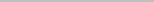 Т Ч Ё Т № 1052/17об	оценке	рыночной	стоимости	транспортногосредства:	автомобиля	«УАЗ	-	31519»,регистрационный знак: О 282 КК 86Заказчик: Администрация муниципального образования городское поселение АндраИсполнитель: ООО «Сибирское агентство оценки»Дата оценки: 04 декабря 2017 г.Дата осмотра: 04 декабря 2017 г.Срок проведения оценки: с 04 декабря по 08 декабря 2017 г.Дата составления отчета: 08 декабря 2017 г.НяганьООО «Сибирское агентство оценки»	ИНН: 8610011618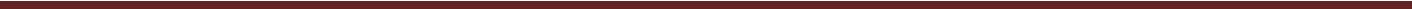 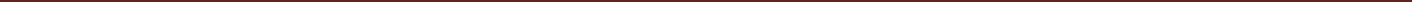 ОГЛАВЛЕНИЕСопроводительное письмо …………………………………………………………………………………….……………...3Основные факты и выводы…………………………………….………………….………………………………….……4Задание на оценку……………………………………………………………….…………………………………….….…...5Сертификат качества оценки………………………………………………………………………………………....…..6Допущения и ограничительные условия, использованные оценщиком припроведении оценки …………………………………………………..………..............................................…7Сведения о заказчике……………………………………………………….……………………………….…………...…..8Сведения об оценщике…………………….…………………….…………….….……………………………………......9Применяемые стандарты оценочной деятельности……………..…………….........................….108. Процесс оценки………………………………………………………….………….………………………………………..…119. Описание объекта оценки…………………….……...…………...………….…...................................…….139.1. Акт осмотра транспортного средства………………………………………………………………………..13Анализ наилучшего и наиболее эффективного использования ………………….............……14Анализ рынка……………….…………………………………………………….…........................................…..15Сравнительный подход ………………………………..…….….…..…………………………………..……….20 12.1. Определение стоимости сравнительным подходом……………………………………………..24Согласование результатов оценки…………………………………….……….………………………..……25Итоговое заключение о рыночной стоимости объекта....………………………………………..……26Список литературы…………………………………………………….………………..........................................….27ПриложенияДокументы Заказчика:Копия паспорта транспортно средства (на 1 л.)Копия справки о балансовой стоимости основного средства (на 1 л.)Копия акта осмотра транспортного средства (на 1 л.)Документы Исполнителя:Фототаблица (на 2 л.)Предложения по продаже автомобилей (на 3 л.)Копия свидетельства члена НП "СМАОс" (на 1 л.)Копия страхового полиса страхования ответственности оценщиков при осуществлении оценочной деятельности (на 2 л.)Копия договора страхования ответственности юридического лица, заключающего договоры на проведение оценки (на 3 л.)Отчет № 1052/17 от 08 декабря 2017 г.	Страница 2ООО «Сибирское агентство оценки»	ИНН: 8610011618Главе городского поселения АндраГончарук Оксаны Владимировнысоответствие с техническим заданием и договором № 224/17 на проведение оценки от 04 декабря 2017 г. специалист ООО «Сибирское агентство оценки» произвел оценку рыночной стоимости автомобиля «УАЗ - 31519».Оценка проведена по состоянию на 04 декабря 2017 г.Развернутый анализ и расчеты рыночной стоимости транспортного средства представлены в отчете об оценке. Отдельные части оценки, приведенные в отчете, не могут трактоваться раздельно, а только в совокупности, принимая во внимание все содержащиеся там допущения и ограничения.Проведенные исследования и анализ позволяют сделать следующий вывод: рыночная стоимость автомобиля «УАЗ - 31519», регистрационный знак: О 282 КК 86, по состоянию на 04 декабря 2017 г., составляет:Рыночная стоимость определена согласно:Федерального закона «Об оценочной деятельности в Российской Федерации» № 135-ФЗ от 29.07.1998 г.;требованиям Федеральных стандартов оценки (ФСО № 1, ФСО № 2, ФСО № 3, ФСО № 10);стандартов Саморегулируемой межрегиональной ассоциации оценщиков («СМАО»).Выводы, содержащиеся в отчете, основаны на расчетах, заключениях и информации, полученной в результате исследования рынка, на нашем опыте и профессиональных знаниях, по итогам деловых встреч, в ходе которых нами была получена определенная информация. Источники информации и методика расчетов и заключений приведены в соответствующих разделах отчета.Оценщиком произведена оценка рыночной стоимости транспортного средства на дату осмотра. Оценщики полагаются на достоверность информации, полученной в ходе деловых встреч и бесед с представителями заказчика. Если у Вас возникнут какие-либо вопросы по оценке или методике ее проведения, пожалуйста, обращайтесь непосредственно к нам.ООО «Сибирское агентство оценки»	ИНН: 8610011618ОСНОВНЫЕ ФАКТЫ И ВЫВОДЫТаблица 2Отчет № 1052/17 от 08 декабря 2017 г.	Страница 4ООО «Сибирское агентство оценки»	ИНН: 8610011618ЗАДАНИЕ НА ОЦЕНКУОБЪЕКТ  ОЦЕНКИ  /  СОСТАВ  ОБЪЕКТА  ОЦЕНКИ:  автомобиль  «УАЗ  -  31519»,  VIN:ХТТ315190Х0031946, регистрационный знак: О 282 КК 86СУЩЕСТВУЮЩИЕ ОГРАНИЧЕНИЯ (ОБРЕМЕНЕНИЯ) ПРАВА: не зарегистрированоИМУЩЕСТВЕННЫЕ ПРАВА НА ОБЪЕКТ ОЦЕНКИ: право собственностиЦЕЛЬ ОЦЕНКИ: определение рыночной стоимостиПРЕДПОЛАГАЕМОЕ ИСПОЛЬЗОВАНИЕ РЕЗУЛЬТАТОВ ОЦЕНКИ: определение рыночной стоимости Объекта оценки для принятия управленческих решений, в т.ч. для совершения сделки купли-продажиОГРАНИЧЕНИЯ СВЯЗАННЫЕ С ПРЕДПОЛАГАЕМЫМ ИСПОЛЬЗОВАНИМ РЕЗУЛЬТАТОВ ОЦЕНКИ: отчет об оценке объекта оценки выполняется исключительно для целей Заказчика, и не может воспроизводиться и распространяться в любой форме без согласия между Заказчиком и ИсполнителемВИД СТОИМОСТИ: рыночная стоимостьДАТА ОЦЕНКИ: 04 декабря 2017 г.СРОК ПРОВЕДЕНИЯ ОЦЕНКИ: с 04 декабря 2017 г. по 08 декабря 2017 г.ДОПУЩЕНИЯ И ОГРАНИЧЕНИЯ, НА КОТОРЫХ ДОЛЖНА ОСНОВЫВАТЬСЯ ОЦЕНКА:При расчете рыночной стоимости объекта оценки, существующие ограничения (обременения) права не учитываются.Настоящий отчет достоверен лишь в полном объеме и лишь в указанных в нем целях.Оценщик не несет ответственности за юридическое описание прав оцениваемой собственности или за вопросы, связанные с рассмотрением прав собственности. Право оцениваемой собственности считается достоверным. Оцениваемая собственность считается свободной от каких-либо обременении, претензий или ограничений, кроме прямо оговоренных в отчете.Оценщик предполагает отсутствие каких-либо скрытых фактов, влияющих на оценку. Оценщик не несет ответственности ни за наличие таких скрытых фактов, ни за необходимость выявления таковых.Сведения, полученные оценщиком и содержащиеся в отчете, считаются достоверными. Однако оценщик не может гарантировать абсолютную точность информации, поэтому для всех сведений указывается источник информации.От оценщика не требуется появляться в суде или свидетельствовать иным способом по поводу произведенной оценки, иначе как по официальному вызову в суды.Мнение оценщика относительно рыночной стоимости объекта действительно только на дату оценки. Оценщик не принимает на себя никакой ответственности за изменение экономических, юридических и иных факторов,Отчет № 1052/17 от 08 декабря 2017 г.	Страница 5ООО «Сибирское агентство оценки»	ИНН: 8610011618которые могут возникнуть после этой даты и повлиять на рыночную ситуацию, а, следовательно, и на рыночную стоимость объекта.Отчет об оценке содержит профессиональное мнение оценщика относительно рыночной стоимости объекта и не является гарантией того, что объект будет продан на свободном рынке по цене, равной стоимости объекта, указанной в данном отчете.Выдержки из Отчета или сам Отчет не могут копироваться без письменного согласия оценщика.Настоящий Отчет достоверен лишь в полном объеме и в указанных в нем целях, ни одна из сторон не может использовать Отчет иначе, чем это предусмотрено договором об оценке.ПОРЯДОК И СРОКИ ПРЕДОСТАВЛЕНИЯ ЗАКАЗЧИКОМ НЕОБХОДИМЫХ ДЛЯ ПРОВЕДЕНИЯ ОЦЕНКИ МАТЕРИАЛОВ И ИНФОРМАЦИИ: заказчик предоставляет необходимые документы, материалы и информацию по объекту оценки (паспорт трапнспортного средства (ПТС)) не позднее 3-х дней, с даты подписания договора.НЕОБХОДИМОСТЬ ПРИВЛЕЧЕНИЯ ОТРАСЛЕВЫХ ЭКСПЕРТОВ: необходимость привлечения отраслевых экспертов ни одной из сторон договора не определена.СЕРТИФИКАТ КАЧЕСТВА ОЦЕНКИСоставивший представленный отчет оценщик удостоверяет правомерность следующих положений:изложенные в данном отчете факты, правильны и соответствуют действительности;сделанный анализ, высказанные мнения и полученные выводы действительны исключительно в пределах оговоренных в данном отчете допущений и ограничивающих условий и являются персональным, непредвзятым профессиональным анализом, мнением и выводами оценщика;оценщик не имеют ни в настоящем, ни в будущем какого-либо интереса в объекте собственности, являющегося предметом данного отчета; а также не имеет личной заинтересованности и предубеждения в отношении вовлеченных сторон;вознаграждение оценщика ни в коей степени не связано с объявлением заранее определенной стоимости или тенденции в определении стоимостипользу клиента, с суммой оценки стоимости, с достижением заранее оговоренного результата или с последующими событиями;задание на оценку не основывалось на требовании определения минимальной, максимальной или оговоренной цены;анализ оценщика, мнение и выводы были получены, а этот Отчет составленполном соответствии с Федеральным законом «Об оценочной деятельности в РФ», Стандартами и правилами оценочной деятельности Саморегулируемой межрегиональной ассоциации оценщиков;приведенные в отчете факты, на основе которых проводился анализ, делались предположения и выводы, были собраны с наибольшей степеньюОтчет № 1052/17 от 08 декабря 2017 г.	Страница 6ООО «Сибирское агентство оценки»	ИНН: 8610011618использования своих знаний и умений, и являются, достоверными и не содержащими фактических ошибок;итоговая величина стоимости объекта оценки, указанная в отчете об оценке, составленном в порядке и на основании требований, установленных Федеральным законом "Об оценочной деятельности в Российской Федерации", стандартами оценки и нормативными актами по оценочной деятельности уполномоченного органа по контролю за осуществлением оценочной деятельности в Российской Федерации, может быть признана рекомендуемой для целей совершения сделки с объектом оценки, если с даты составления отчета об оценке до даты совершения сделки с объектом оценки или даты представления публичной оферты прошло не более 6 месяцев.ДОПУЩЕНИЯ И ОГРАНИЧИТЕЛЬНЫЕ УСЛОВИЯ, ИСПОЛЬЗОВАННЫЕ ОЦЕНЩИКОМ ПРИ ПРОВЕДЕНИИ ОЦЕНКИНижеследующие допущения и ограничительные условия использовались Оценщиком при проведении оценки и являются неотъемлемой частью данного Отчета:В процессе подготовки настоящего Отчета, Оценщик исходил из того, что копии предоставленных документов соответствуют оригиналам;Ответственность за законность получения и достоверность предоставленных Заказчиком документов несет Заказчик;Оценщик не несет ответственность за юридическое описание прав оцениваемой собственности или за вопросы, связанные с рассмотрением прав собственности. Право оцениваемой собственности считается достоверным. Оцениваемая собственность считается свободной от каких-либо претензий или ограничений, кроме оговоренных в Отчете;Оценщик предполагает отсутствие каких-либо скрытых факторов, влияющих на оценку. Оценщик не несет ответственность ни за наличие таких скрытых факторов, ни за необходимость выявления таковых;Сведения, полученные Оценщиком и содержащиеся в Отчете, считаются достоверными. Тем не менее, оценщик не может гарантировать их абсолютную точность, поэтому там, где это возможно, делаются ссылки на источник информации. Настоящий Отчет достоверен лишь в полном объеме и лишь в указанных в нем целях;Отчет предназначен для Заказчика и не может передаваться другим юридическим и физическим лицам с целью и предполагаемым использованием, не предусмотренными настоящей оценкой, а именно: определение рыночной стоимости для предоставления объективной ценовой информации, необходимой для передачи в залог имущества;Оценщик не несет ответственности за использование результатов данного Отчета в других целях и для другого предполагаемого использования;От оценщика не требуется появляться в суде или свидетельствовать иным образом по поводу составленного Отчета или оцененного имущества, кроме как на основании отдельного договора с Заказчиком или официального вызова суда;Отчет об оценке содержит профессиональное мнение Оценщика относительно стоимости объекта и не является гарантией того, что объектОтчет № 1052/17 от 08 декабря 2017 г.	Страница 7ООО «Сибирское агентство оценки»	ИНН: 8610011618будет продан на свободном рынке по цене, равной стоимости объекта, указанной в данном Отчете;Мнение оценщика относительно полученной стоимости действительно только на дату проведения оценки, оценщик не принимает на себя ответственность за последующие изменения социальных, экономических и юридических условий, которые могут повлиять на стоимость оцениваемого имущества;Итоговая величина стоимости объекта оценки, указанная в отчете об оценке, может быть признана рекомендуемой для целей совершения сделки с объектом оценки, если с даты составления отчета об оценке до даты совершения сделки с объектом оценки или даты представления публичной оферты прошло не более 6 месяцев;В рамках оказания услуг по оценке не проводятся технические, юридические, экологические и иные виды специальных экспертиз;Результатом оценки является итоговая величина стоимости объекта оценки. Суждение о границах интервала, в которых может находиться стоимость объекта оценки, в отчете об оценке не приводится;В состав приложений к Отчету об оценке включаются только те использованные для оценки документы, которые, по мнению Оценщика, являются наиболее существенными для понимания содержания Отчета об оценке. Все использованные для оценки документы при этом будут храниться в архиве Исполнителя.СВЕДЕНИЯ О ЗАКАЗЧИКЕТаблица 3ООО «Сибирское агентство оценки»	ИНН: 8610011618ООО «Сибирское агентство оценки»	ИНН: 8610011618ПРИМЕНЯЕМЫЕ СТАНДАРТЫ ОЦЕНОЧНОЙ ДЕЯТЕЛЬНОСТИНастоящая работа выполнена в соответствии с документами, регламентирующими практику профессиональной оценки.Федеральный закон «Об оценочной деятельности в Российской Федерации»135-ФЗ от 29.07.1998 г.Федеральные стандарты оценки:Федеральный стандарт оценки № 1: «Общие понятия оценки, подходы к оценке и требования к проведению оценки (ФСО № 1)» утвержденный Приказом Минэкономразвития России от 20.05.2015 г. № 297;Федеральный стандарт оценки № 2: «Цель оценки и виды стоимости (ФСО № 2)» утвержденный Приказом Минэкономразвития России от 20.05.2015 г. № 298;Федеральный стандарт оценки № 3: «Требования к отчету об оценке (ФСО № 3)» утвержденный Приказом Минэкономразвития России от 20.05.2015 г. № 299Федеральный стандарт оценки № 10: «Оценка стоимости машин и оборудования (ФСО № 10)» утвержденный ПриказомМинэкономразвития России от 01.06.2015 г. № 328.Ниже в таблице приведен перечень использованных стандартов и обоснование их использования для определения соответствующего вида стоимости при проведении оценки объекта оценки в рамках настоящего отчета:ООО «Сибирское агентство оценки»	ИНН: 8610011618Ввиду того, что объектом оценки не является имущество, при оценке которого потребовались бы дополнительные стандарты, данная оценка проведена с применением выше указанных стандартов оценки. При упоминании в отчете тех или иных положений стандарта такое упоминание будет сопровождаться ссылкой на Краткое наименование стандарта.Также, на основании ст. 22 «Саморегулируемая организация оценщиков» ФЗ «Об оценочной деятельности в РФ» № 135-ФЗ от 29.07.1998 г.:«Саморегулируемой организацией оценщиков признается некоммерческая организация, созданная в целях регулирования и контроля оценочной деятельности, включенная в единый государственный реестр саморегулируемых организаций оценщиков и объединяющая на условиях членства оценщиков».ст. 22.1 «Функции саморегулируемой организации оценщиков» ФЗ «Об оценочной деятельности в РФ» № 135-ФЗ от 29.07.1998 г.:«Функциями саморегулируемой организации оценщиков являются:…разработка и утверждение стандартов и правил оценочной деятельности, правил деловой и профессиональной этики…»настоящем Отчете, целью и задачами которого является определение рыночной стоимости объекта оценки, Оценщиком при проведении работ по определению соответствующего вида стоимости объекта оценки, были использованы стандарты Саморегулируемой межрегиональной ассоциации оценщиков:Стандарты и правила оценочной деятельности Саморегулируемой межрегиональной ассоциации оценщиков: «Оценка машин и оборудования» утвержденные Решением Совета Партнерства «Саморегулируемая межрегиональная ассоциация специалистов-оценщиков» от 15.08.2008 г. с изменениями и дополнениями в соответствии с Решением Совета Ассоциации СМАО – протокол № 2015/07/19 от 09.07.2015 г.8. ПРОЦЕСС ОЦЕНКИпроцессе работы были собраны практически все необходимые данные. Оценщик провел анализ всей необходимой информации для того, чтобы прийти к заключению о стоимости. Для оценки транспортных средств могут применяться три основных классических подхода:затратный;сравнительный;доходный.Каждый из этих подходов приводит к получению различных ценовых характеристик объектов. Дальнейший сравнительный анализ позволяет взвесить достоинства и недостатки каждого подхода и установить окончательную оценку объекта на основании данных того подхода, который расценен как наиболее надежный и приемлемый.Затратный подход – совокупность методов оценки стоимости объекта, основанных на определении затрат, необходимых для восстановления либо замещения объекта, с учетом его износа. Затраты на изготовление объекта иОтчет № 1052/17 от 08 декабря 2017 г.	Страница 11ООО «Сибирское агентство оценки»	ИНН: 8610011618его последующую реализацию – очень важный фактор в формировании стоимости. Методы затратного подхода предполагают обязательную оценку возможной полной себестоимости изготовления объекта и других затрат, которые несет изготовитель и продавец. Эти методы незаменимы, если речь идет об объектах, которые практически не встречаются на открытом рынке и изготовляются по индивидуальным заказам, к их числу относится специальное и уникальное оборудование. При оценке затратным подходом как бы моделируется процесс формирования цены продавца (предложения) исходя из соображений покрытия ценой всех произведенных издержек и получения достаточной прибыли. Поскольку методы затратного подхода исходят не из реальных цен на аналогичные объекты, а из рассчитанных нормативных затрат и нормативной прибыли, то они, строго говоря, дают оценку не чисто рыночной стоимости, а так называемой «стоимости объектас ограниченным рынком». В методах затратного подхода важную роль играет также оценка степени износа оцениваемого объекта, это объясняется тем, что получаемая вначале воспроизводственная или восстановительная стоимость объекта не учитывает износа и только на следующем этапе полученная оценка стоимости понижается с учетом полного износа объекта. Надежность оценки стоимости затратным подходом в значительной степени зависит от полноты и достоверности экономической информации из подотрасли машиностроения, к которой относится оцениваемый объект (экономическая структура цен на продукцию подотрасли, сложившиеся показатели рентабельности продаж, некоторые нормативы затрат и т.д.). Внастоящем отчете ЗАТРАТНЫЙ ПОДХОД не применялся.Доходный подход – совокупность методов оценки стоимости объекта, основанных на определении ожидаемых доходов от объекта оценки. При оценке с позиции доходного подхода во главу угла ставятся будущие доходы от эксплуатации объекта на протяжении срока его полезного использования как основной фактор, определяющий современную величину стоимости объекта. В исчислении совокупного дохода от объекта за ряд лет его жизни методы доходного подхода используют приемы, известные из теории сложных процентов. Методы доходного подхода опираются на такие отмеченные выше принципы, как ожидания, учета факторов производства, наилучшего и полного использования, вклада. Несомненным достоинством этих методов является возможность комплексной, системной оценки, когда нужно оценить не отдельные машины на предприятии, а весь операционный имущественный комплекс, включающий весь парк взаимосвязанного оборудования. Применение методов доходного подхода сталкивается с тем ограничением, когда затруднительно оценить чистый доход непосредственно от оцениваемого объекта в силу того, что этот объект не производит конечной продукции или конечных услуг или в большей степени имеет социальное значение, чем экономическое. Использование данного подхода совместно с затратным и сравнительным возможно применять при оценке раритетных автомобилей в случае, когда оцениваемые автомобили приносят доход владельцу при участии в демонстрационных пробегах, выставках, съемках. В других случаях данный подход практически не применяется. В настоящем отчете ДОХОДНЫЙ ПОДХОД не применялся.Отчет № 1052/17 от 08 декабря 2017 г.	Страница 12ООО «Сибирское агентство оценки»	ИНН: 8610011618Сравнительный подход – совокупность методов оценки стоимости объекта, основанных на сравнении оцениваемого объекта с аналогичными объектами, в отношении которых имеется информация о ценах сделок с ними. Сравнительный подход исходит из указанного выше принципа замещения, а получаемая с его помощью стоимость часто называется стоимостью замещения. Методы сравнительного подхода особенно эффективны при существовании активного рынка сопоставимых объектов. Если же рыночная информация бедная, сделки купли-продажи нерегулярные, рынок слишком монополизирован, то оценки этими методами становятся ненадежными, а иногда и невозможными. Тем не менее именно методы сравнительного подхода дают представление о действительно рыночной стоимости.ОПИСАНИЕ ОБЪЕКТА ОЦЕНКИМарка, модель ТС: «УАЗ - 31519»;наименование (тип ТС): грузопассажирский а/м;регистрационный знак: О 282 КК 86;VIN: ХТТ315190Х0031946;год изготовления ТС: 1999;модель, № двигателя: УМЗ-4218, Х1001803;шасси (рама) №: Х0031677;кузов (кабина, прицеп) №: Х0031946;цвет кузова: белая ночь;мощность двигателя, кВт/л.с.: 61,8/84;рабочий объем двигателя, см3: 2890;тип двигателя: карбюраторный;паспорт транспортного средства: 73 ЕН 278083 (дата выдачи ПТС: 19 октября 1999 г.)9.1. Акт осмотра транспортного средства При осмотре оценщиком установлено:Идентификационные номера двигателя, шасси и кузова, цвет: соответствуют записям в документах на транспортное средство;Заменены следующие агрегаты базовой комплектации (с указанием даты их замены):нет;Дополнительно установленное оборудование (дата установки): нет;В связи с тем, что кузов транспортного средства имеет серьезное поражениекоррозией, требуется ремонт МКПП и ДВС, ремонт подвески оценщик определил,что состояние транспортного средства принимается как неудовлетворительное2(акт осмотра в Приложении к Отчету на 1 л.).При оценке технического состояния используется следующая разбивка:0-10% - новое, не зарегистрированное в органах ГИБДД, в отличном состоянии, после выполнения предпродажной подготовки, без признаков эксплуатации;10-25% - очень хорошее, практически новое, на гарантийном периоде эксплуатации, с выполненными объемами технического обслуживания не требующее ремонта или замены каких-либо частей;Отчет № 1052/17 от 08 декабря 2017 г.	Страница 13ООО «Сибирское агентство оценки»	ИНН: 861001161810. АНАЛИЗ НАИБОЛЕЕ ЭФФЕКТИВНОГО ИСПОЛЬЗОВАНИЯПонятие «наилучшего и наиболее эффективного использования» определяется как вероятное использование оцениваемого объекта с максимальной отдачей, причем непременными являются условия физической возможности, юридической допустимости и финансовой оправданности такого рода действий.Анализ наилучшего и наиболее эффективного использования является основополагающей предпосылкой определения стоимости. Результаты данного анализа будут использоваться при использовании всех методов оценки.Решение вопросов определения внешнего износа (для затратного подхода), корректировок (для сравнительного подхода) и проведения расчетов (для доходного подхода) связаны с проведением анализа наилучшего и наиболее эффективного использования объекта оценкиПри определении вариантов наилучшего и наиболее эффективного использования учитываются четыре основных критерия:Физическая возможность – возможность наиболее эффективного отраслевого использования изделия с целью его максимальной загрузки и получения прибыли.Допустимость с точки зрения законодательства и производственных условий – характер предполагаемого использования не противоречит законодательству, ограничивающему действия собственников объекта, и соответствует требованиям производственной безопасности.Финансовая целесообразность – допустимый с точки зрения закона порядок использования объекта должен обеспечить чистый доход собственнику изделия.Максимальная продуктивность – кроме получения чистого дохода как такового наилучшее и наиболее эффективное использование подразумевает либо максимизацию чистого дохода собственника, либо достижение максимальной стоимости объекта.ходе  определения  наиболее  эффективного  использования  транспортногосредства необходимо проанализировать варианты: использование объекта оценки по первоначальному назначению;25-40% - хорошее, на послегарантийном периоде эксплуатации, с выполненными объемами технического облуживания, не требующее текущего ремонта или замены каких-либо частей;40-60% - удовлетворительное, с выполненными объемами технического обслуживания, требующее текущего ремонта или замены некоторых деталей; имеющее незначительные повреждения лакокрасочного покрытия;60-75% - условно пригодное, пригодно для дальнейшей эксплуатации. Требует выполнения работ по текущему ремонту агрегатов, кузова, частичного восстановления наружной окраски;75-80% - неудовлетворительное, находится в эксплуатации. Требует значительного ремонта: номерных агрегатов (двигателя, рамы, кузова), восстановления значительной части лакокрасочного покрытия. Требуемый ремонт все еще экономически целесообразен;80-100% - предельное, находится в критическом состоянии или выведено из эксплуатации.Требуемый ремонт уже экономически нецелесообразенТаблица 4.3.1. «Определении износа АМТС по его техническому состоянию». РД 37.009.015-98 «Методическое руководство по определению стоимости транспортных средств с учетом естественного износа и технического состотяния на момент предъявления». Издание восьмое. Москва 2010.Отчет № 1052/17 от 08 декабря 2017 г.	Страница 14ООО «Сибирское агентство оценки»	ИНН: 8610011618реализация отдельных элементов транспортного средства;реализация его как совокупности содержащихся в нем материалов.На момент проведения оценки оцениваемый автомобиль был полностью укомплектован и находился в предельном состоянии что было установлено при осмотре АМТС. Исходя из выше изложенного, а так же учитывая задание на оценку – «определение рыночной стоимости за объект оценки» (Рыночная стоимость - расчетная денежная сумма, по которой продавец, имеющий полную информацию о стоимости имущества и не обязанный его продавать, согласен был бы продать его, а покупатель, имеющий полную информацию о стоимости имущества и не обязанный его приобрести, согласен был бы его приобрести) по мнению оценщика, наиболее экономически целесообразно использование объекта оценки по назначению.11. АНАЛИЗ РЫНКААнализ динамики рынка подержанных автомобилей в 2017 годуДанные, опубликованные аналитическим агентством «АВТОСТАТ», свидетельствуют о следующем: в июле 2017 года продажи подержанных автомобилей в России составили 453,9 тыс. единиц, что на 0,9 % меньше, чем в предыдущем году. Хотя, строго говоря, выборочные данные одного месяца слабо связаны с годовым трендом. Тем не менее, как видно из Таблиц 1 и 2, в целом вторичный рынок автомобилей начинает реагировать положительно (+0,8 %) на постепенное улучшение экономической ситуации.Лидером вторичного рынка автомобилей неизменно является российская марка LADA, удельный вес которой составляет 27 % от общего объема (121,7 тыс. экземпляров), пока на 2,9 % меньше, чем год назад.Лидером среди иностранных автомобилей также стабильно держится Toyota (51,1 тыс. экземпляров и минус 3,0 %). В тройке лидеров представлен и другой японский бренд– Nissan – с показателем 24,7 тыс. автомашин (+0,5 %).Как свидетельствует статистика, в ТОП-10 автомобильного рынка заметно затормозили рост четыре бренда: LADA, Toyota, Ford, Mitsubishi. Остальные шесть марок имеют «плюс», причем у четырех брендов прирост весьма приличный (KIA, HYUNDAI, RENAULT, VOLKSWAGEN).Среди моделей, как в предыдущий период, лидирует хэтчбек LADA 2114, несмотря на то, что объем его продаж на вторичном рынке упал (806 186, -1,1 %). Второе место в модельном рейтинге занял седан LADA 2107 (80 228, -5,4 %). На третьей позиции закрепилась модель Ford Focus (73 270, +2,2 %), которая оказалась лучшей среди подержанных иномарок.числе лидеров роста на рынке автомобилей также LADA 2170 (+4,5 %) и Hyundai Solaris (+28,7 %). На редкость высокие темпы роста продаж модели Hyundai Solaris объясняется ее растущей популярностью. В течение нескольких лет она является также одним из лидеров первичного рынка.Выделим, как статистически наиболее представительный, общий итог продаж легковых автомобилей с пробегом за семь месяцев 2017 года (2 946 472 шт., +0,8 %).Отчет № 1052/17 от 08 декабря 2017 г.	Страница 15ООО «Сибирское агентство оценки»	ИНН: 8610011618ТОП-10 рынка легковых автомобилей с пробегом в июле по маркам (шт.):ТОП-10 рынка легковых автомобилей с пробегом в июле по моделям (шт.):Отчет № 1052/17 от 08 декабря 2017 г.	Страница 16ООО «Сибирское агентство оценки»	ИНН: 8610011618Анализ рынка легковых автомобилей в России в 2017 годуСравнительная	динамика	продаж	новых	автомобилей	в	2014–2017	гг.представлена на рисунке 1.Отметим ускорение продаж новых автомобилей по месяцам 2017 года: в марте рост составил +9,4 %, в апреле +6,9 %, в мае +14,7 %, в июне +15 %. По данным Ассоциации европейского бизнеса (АЕБ), в июне 2017 года в России продано 141 тыс. легковых и легких коммерческих автомобилей. Превышены не только результаты июня 2016 года (123 тыс. авто), но и данные двухлетней давности (140 тыс. авто).При анализе рынка общий итог первого полугодия – 718,5 тыс. новых автомобилей, что на 6,9% больше, чем в 2016 году. Реальная динамика опережает скромный прогноз АЕБ, которая в начале года оценивала рост рынка на 4–5 %. Есть основания надеяться, что в оставшиеся месяцы 2017 года ситуация не ухудшится.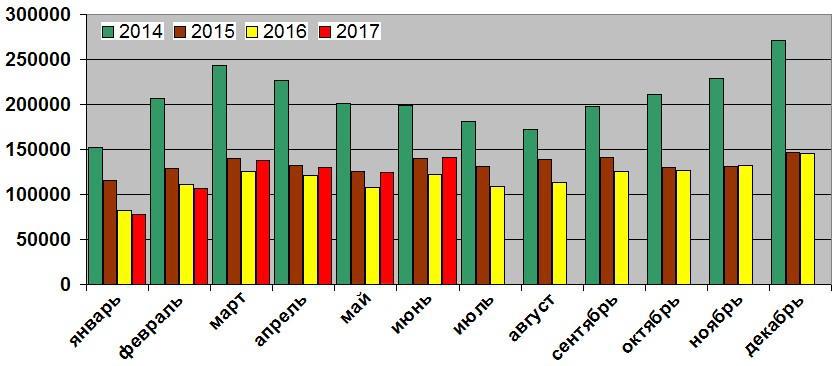 Рисунок 1. Продажи новых автомобилей в России в 2014–2017 гг.Из полусотни действующих брендов, входящих в статистику АЕБ, в первом полугодии почти половина производителей фиксировала прирост продаж. В первой десятке рейтинга отмечается положительная динамика у восьми марок, причем Лада, Kia, Hyundai, Renault и Volkswagen продемонстрировали двухзначные показатели динамики, от +10 до +22 %. Согласно анализу рынка, среди крупнейших поставщиков не смогли выйти в плюс только японские марки Toyota и Nissan, хотя их отставание от прошлогодних результатов ослабевает.Укрепление рубля оказало отрицательное влияние на продажи автомобилей премиум-класса: Mercedes, Lexus, Audi, Land Rover и даже Porsche в текущем году потеряли значительную часть покупателей, хотя BMW, Volvo и Infiniti благодаря обновлению моделей сумели нарастить спрос.Самой востребованной моделью является Kia Rio. За первое полугодие 2017 года продано 46 тыс. автомашин против 39,5 тыс. в предыдущем году. Набирает темпы продаж Лада Гранта: в июне реализовано 8,6 тыс. автомобилей вместо 7,2 тыс. в том же месяце 2016 года, причем результат полугодия – 42 тыс. автомашин. Бронзовый призер – Лада Веста (35 тыс. авто). Среди кроссоверов в лидерах Hyundai Creta (24 тыс. кроссоверов), имеющая пятое место абсолютного рейтинга.Отчет № 1052/17 от 08 декабря 2017 г.	Страница 17ООО «Сибирское агентство оценки»	ИНН: 8610011618Продажи легковых и легких коммерческих автомобилей в России в январе – июне 2017 года (в сравнении с тем же периодом 2016 года):Отчет № 1052/17 от 08 декабря 2017 г.	Страница 19ООО «Сибирское агентство оценки»	ИНН: 8610011618Прогноз рынка автомобилей в России на 2018 годКак говорят китайцы, прогнозировать трудно, особенно будущее. Тем не менее без прогноза деловая жизнь невозможна.Аналитики сходятся в едином мнении: в 2018 году продажи на автомобильном рынке России продемонстрируют значительный рост. Позитивный настрой подкрепляется рядом факторов:Укрепление рубля, которое будет способствовать стабилизации цен на автомобили.Рост доходов населения, за которым неизбежно последует увеличение спроса.Снижение стоимости заемных ресурсов благодаря снижению ключевойставки Центробанка РФ.Выделим немаловажный фактор – поддержка со стороны государства. Программа утилизации подержанных автомобилей привела к стабилизации продаж во время кризиса. В дальнейшем данный инструмент ускорит восстановление отечественного рынка, уверяют эксперты.сложившихся условиях продажи автомобилей по итогам 2017 года увеличатся на5–10 %.Эксперты «АвтоВАЗ» ожидают итоговый рост продаж своей продукции до 10 % в текущем году. В 2018 году рост рынка значительно ускорится благодаря постепенному улучшению экономической ситуации в стране.С подобными оценками соглашаются зарубежные эксперты, которые учитывают влияние психологических факторов. Потребители практически адаптировались к новым ценам на авто, и это также будет способствовать росту продаж в 2018 году.то же время чрезмерный рост цен может ослабить спрос. Главным источником риска остается валютный рынок, который может спровоцировать резкий скачок стоимости автомобилей.12. СРАВНИТЕЛЬНЫЙ ПОДХОДСравнительный поход подразумевает сопоставление всех технических характеристик объекта оценки и объектов, продающихся на первичном и вторичном рынке, с учетом коммерческих условий продажи. Сравнительный подход к оценке стоимости транспортных средств представлен, прежде всего, методом прямого сравнения продаж по идентичному транспортному средству. Объект-аналог должен иметь то же функциональное назначение, полное квалификационное подобие и частичное конструкторско-технологическое сходство.Метод рыночных сравнений или аналогов является при оценке ТС наиболее универсальным, а при определении стоимости по ценам предложения или статистике продаж – и наиболее «рыночным». Это основной метод оценки машин, оборудования и транспортных средств. Данный метод включает сбор данных о рынке продаж и предположений по объектам транспортных средств, сходным с оцениваемым. Цены на объекты-аналоги затем корректируются с учетом параметров, по которым объекты отличаются друг от друга. После корректировки цен их можно использовать для определения рыночной стоимости оцениваемого транспортного средства.Отчет № 1052/17 от 08 декабря 2017 г.	Страница 20ООО «Сибирское агентство оценки»	ИНН: 8610011618Исследование рынка и выбор объектов-аналогов:По публикациям объявлений о продаже транспортных средств на Интернет-сайте www.drom.ru проведена выборка значений цен на подержанные транспортные средства, подобные оцениваемому. Выбранные объекты по своим основным характеристикам являются сопоставимыми с оцениваемым объектом, широкий диапазон цен позволяет учесть вероятность возникновения различных рыночных ситуаций. Данные об отобранных для сравнения объектах приведены ниже в таблице 6.Составление и введение корректировок:результате проведенных исследований рынка транспортных средств, сравнения оцениваемых транспортных средств с предлагаемыми, оценщик счел нужным сделать ряд поправок от сравнительных транспортных средств к оцениваемому:Поправки на техническую сопоставимость. Для определения рыночной стоимости объекта, котировочная стоимость корректируется, если параметры оцениваемого АМТС отличаются от среднестатистических значений для данной модели, с учетом физического износа, стоимости устранения незначительных аварийных повреждений, эксплуатационных дефектов, дополнительной утраты товарной стоимости:Корректировка на год выпуска. Учитывает разницу в годах выпуска сравниваемых объектов. Изменение цены составляет 10% за каждый год разницы (РД 37.009.015-98 «Методическое руководство по определению стоимости транспортных средств с учетом естественного износа и технического состотяния на момент предъявления». Издание восьмое. Москва 2010). В данном случае объект оценки и объекты аналоги имеют схожие годы выпуска. Корректировка не применяется.Корректировка на величину пробега. Учитывает разницу в величине пробега сравниваемых объектов. В случае, если объекты-аналоги имеют пробег (по данным одометра) отличный от пробега (по данным одометра) объекта оценки, то в этом случае их цена на свободном рынке меняется, чем выше пробег, тем ниже стоимость ТС. СогласноОтчет № 1052/17 от 08 декабря 2017 г.	Страница 21ООО «Сибирское агентство оценки»	ИНН: 8610011618анализа рынка подержанных автомобилей снижение цены по отношению к объектам имеющим меньший пробег составляет до 20%.Корректировка на техническое состояние. Учитывает имеющиеся эксплуатационные дефекты и повреждения у сравниваемых объектов. В случае, если объекты-аналоги имеют техническое состояние отличное от технического состояния объекта оценки, то в этом случае их цена на свободном рынке меняется, чем хуже техническое состояние, тем ниже стоимость ТС. Оценщик учитывал техническое состояние объектов-аналогов согласно информации, указанной в источнике (объявления о продаже) и корректировал стоимость согласно таблице приведенной ниже.Согласно Таблицы уменьнение стоимости объекта оценки с неудовлетворительны техническим состоянием по отношению к объектам-аналогам, имеющим хорошее техничское состояние составляет 60%.Корректировка на комплектацию. Учитывает разницу в комплектации сравниваемых объектов, таких как: объем двигателя, мощность двигателя, цвет автомобиля, наличие установленного дополнительного оборудования. Согласно анализа рынка подержанных автомобилей снижение цены по отношению к объектам с более лучшей комплектацией, с установленным дополнительным оборудованием составляет до 20%.Отчет № 1052/17 от 08 декабря 2017 г.	Страница 22ООО «Сибирское агентство оценки»	ИНН: 8610011618Поправки на различия в условиях продаж означает приведение цен всех найденных аналогов к единым коммерческим условиям продаж:Корректировка на уторгование. Все объекты-аналоги были предложены к продаже на рынке ТС, факт сделки не установлен. Поскольку в процессе переговоров покупатель может уговорить продавца снизить запрашиваемую цену, то торг имеет место почти всегда. В посткризисных условиях цены на транспортные средства в большинстве регионов России стали снижаться, собственники объектов стали предлагать покупателям существенные скидки. Российские автовладельцы готовы снизить цену при продаже своего автомобиля в среднем на 10,2%. Таковы результаты опроса, проведенного аналитическим агентством «АВТОСТАТ» и крупнейшим в России сайтом объявлений «Avito Авто»Средний размер скидки на автомобили с пробегом по брендам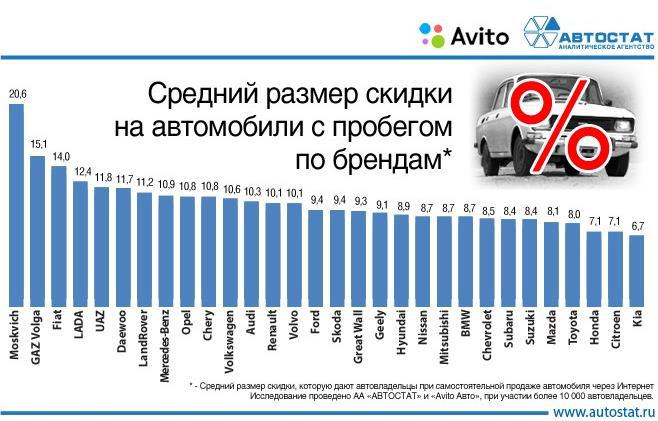 данном случае для объекта оценки применяется корректировка на торг равная 15,1% (автомобили марки ГАЗ)Корректировка на условия платежа учитывает возможность оплаты стоимости АМТС – авансовый платеж, платеж наличными, платеж в рассрочку, кредит, платеж в смешанной форме, обмен и т.д., что в расчеты приняты цены предложения. В данном случае корректировка не применялась.Поправка на временную сопоставимость. Величина поправки определяетсяпомощью индексов или трендов. В данном случае корректировка не применялась.Отчет № 1052/17 от 08 декабря 2017 г.	Страница 23ООО «Сибирское агентство оценки»	ИНН: 861001161812.1. Определение стоимости сравнительным подходомООО «Сибирское агентство оценки»	ИНН: 8610011618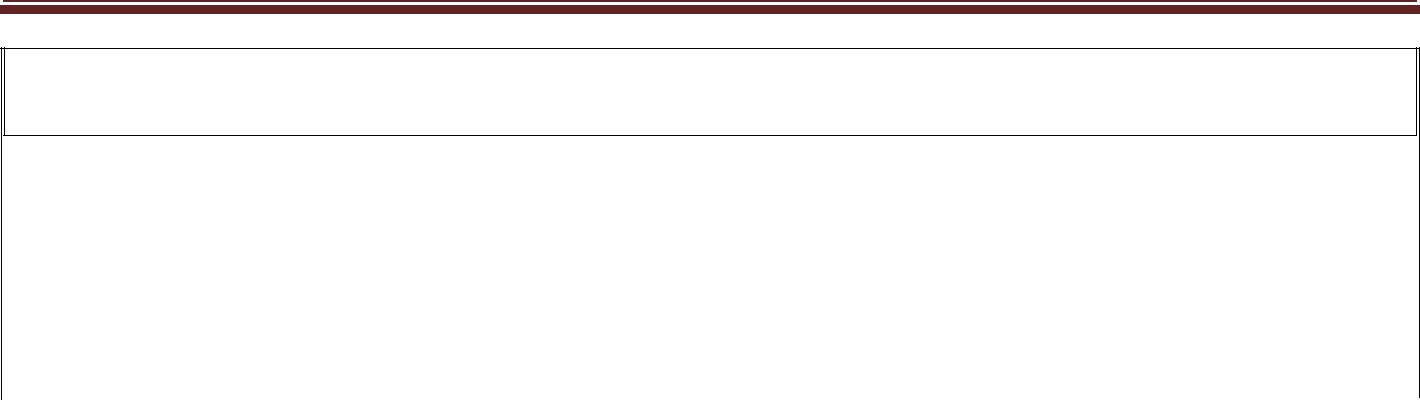 Поправка на временную сопоставимостьСтоимость автомобиля «УАЗ - 31519», рассчитанная сравнительным подходом, по состоянию на дату оценки, с учетом округления, составляет:46 000,00(Сорок шесть тысяч) рублей.13. СОГЛАСОВАНИЕ РЕЗУЛЬТАТОВ ОЦЕНКИ, ПОЛУЧЕННЫХРАЗЛИЧНЫМИ ПОДХОДАМИ И ВЫБОР ИТОГОВОЙ ВЕЛИЧИНЫРазличия в результатах использования разных подходов неизбежны и обусловлены вероятностным характером исходных и прогнозируемых параметров. Анализируя применимость каждого подхода для оценки данных объектов, Оценщики пришли к следующим выводам:Затратный подход полезен в основном для оценки объектов, с незначительным износом. Расчеты по данному подходу практически не содержат субъективных суждений, опираются на достоверную, открытую информацию. Обычно восстановительная стоимость представляет собой нижнюю ценовую границу для объектов, продаваемых на динамичных рынках. Затратный подход играет определенную роль. В настоящем отчете Затратный ПОДХОД не применялся.Сравнительный подход основывается на изучении рынка схожих объектов. Однако, на рыночную стоимость объектов значительное влияние оказывают такие факторы: условия продажи (отношения между продавцом и покупателем), состояние рынка (инфляция, изменения налогового и других законодательств, изменения в предложении и спросе). Исходя из вышесказанного, мы пришли к выводу, что сравнительный подход определенную роль.Доходный подход основывается на определении текущей стоимости объекта оценки как совокупности будущих доходов от его исполнения. Использование данного подхода совместно с затратным и сравнительным возможно применять при оценке раритетных автомобилей в случае, когда оцениваемые автомобили приносят доход владельцу при участии в демонстрационных пробегах, выставках, съемках. В других случаях данный подход практически не применяется. В настоящем отчете ДОХОДНЫЙ ПОДХОД не применялся.Отчет № 1052/17 от 08 декабря 2017 г.	Страница 25ООО «Сибирское агентство оценки»	ИНН: 8610011618ИТОГОВОЕ ЗАКЛЮЧЕНИЕОсновываясь на фактах, предположениях и примененных в настоящем анализе подходах к оценке, Оценщик пришел к следующему заключению: рыночная стоимость автомобиля «УАЗ - 31519», регистрационный знак: О 282 КК 86, по состоянию на 04 декабря 2017 г., с учетом округления, составляет:Расчет произвели отчет оформил оценщик: _______________ / С.Л. Глушков /Отчет № 1052/17 от 08 декабря 2017 г.	Страница 26ООО «Сибирское агентство оценки»	ИНН: 8610011618СПИСОК ЛИТЕРАТУРЫФедеральный закон «Об оценочной деятельности в Российской Федерации» № 135-ФЗ от 29.07.1998 г.Федеральный стандарт оценки № 1: «Общие понятия оценки, подходы к оценке и требования к проведению оценки (ФСО № 1)» утвержденный Приказом Минэкономразвития России от 20.05.2015 г. № 297;Федеральный стандарт оценки № 2: «Цель оценки и виды стоимости (ФСО № 2)» утвержденный Приказом Минэкономразвития России от20.05.2015 г. № 298;Федеральный стандарт оценки № 3: «Требования к отчету об оценке (ФСО № 3)» утвержденный Приказом Минэкономразвития России от 20.05.2015 г. № 299;Федеральный стандарт оценки № 10: «Оценка стоимости машин и оборудования (ФСО № 10)» утвержденный Приказом Минэкономразвития России от 01.06.2015 г. № 328.Стандарты СРОРД 37.009.015-98 с изменениями №№ 1, 2, 3, 4, 5, 6, 7, 8 «Методическое руководство по определению стоимости транспортных средств с учетом естественного износа и технического состотяния на момент предъявления». Москва 2010.Методическое руководство для судебных экспертов «Исследование автомототранспортных средств в целях определения стоимости восстановительного ремонта и оценки». Москва 2008.Информационный интернет-портал «ДРОМ» (http://www.drom.ru/)Отчет № 1052/17 от 08 декабря 2017 г.	Страница 27ООО «Сибирское агентство оценки»	ИНН: 8610011618Документы Заказчика: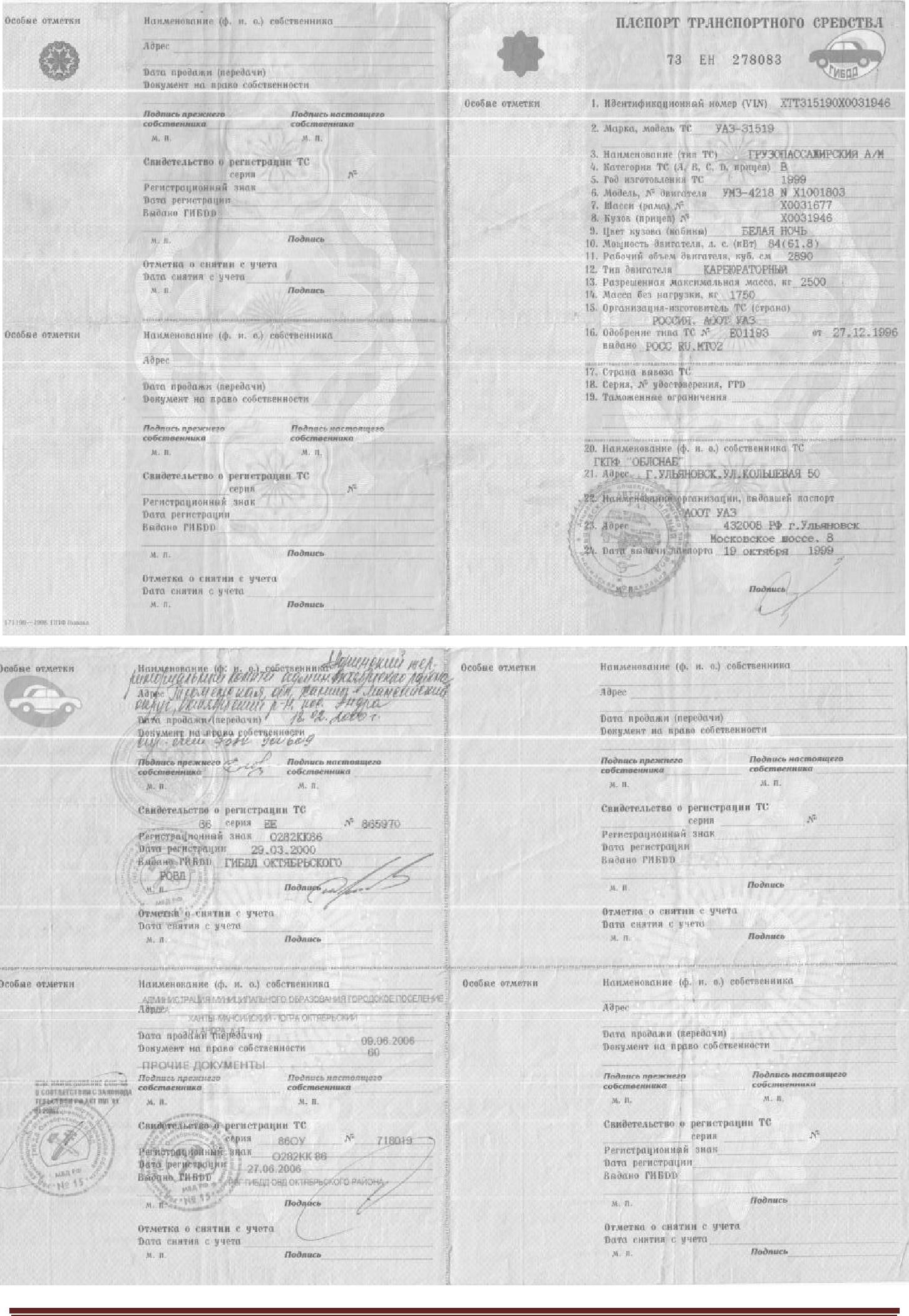 Отчет № 1052/17 от 08 декабря 2017 г.	Страница 28ООО «Сибирское агентство оценки»	ИНН: 8610011618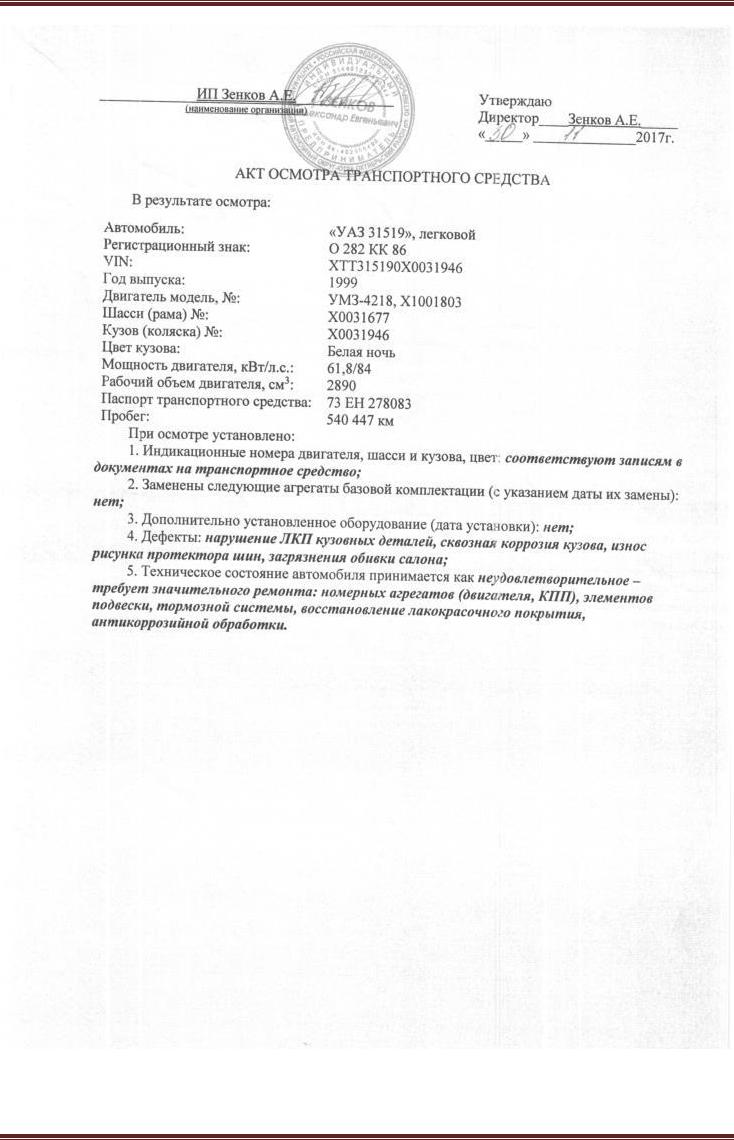 Отчет № 1052/17 от 08 декабря 2017 г.	Страница 29ООО «Сибирское агентство оценки»	ИНН: 8610011618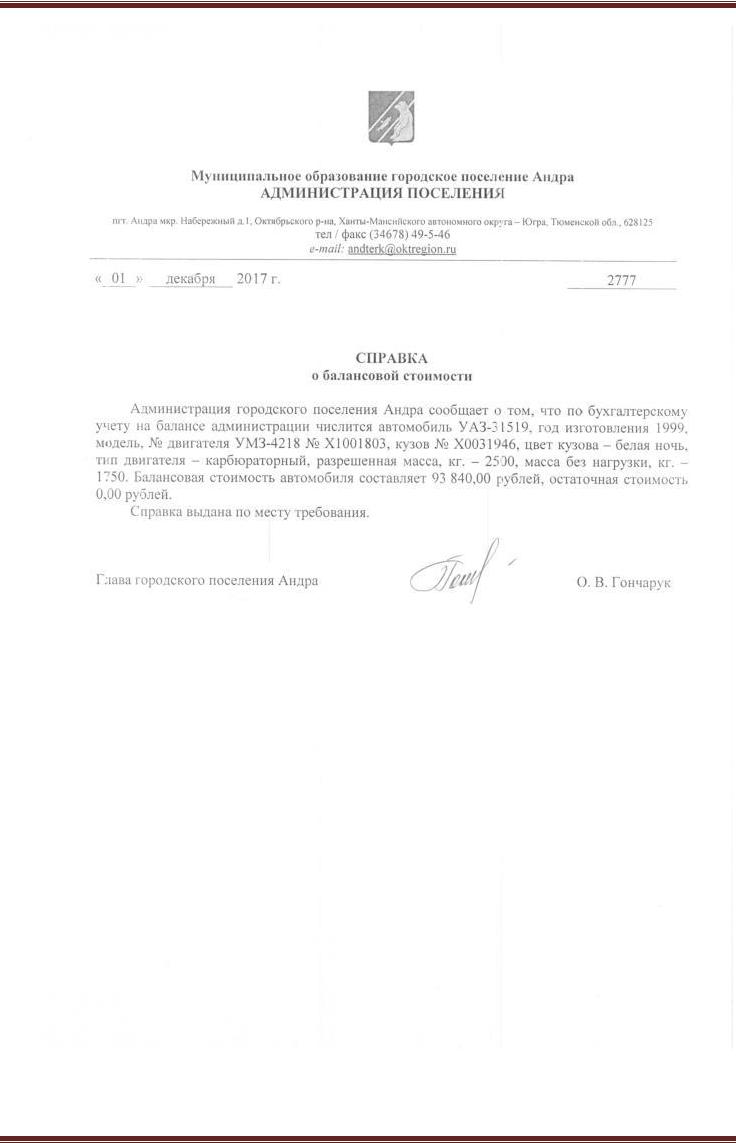 Отчет № 1052/17 от 08 декабря 2017 г.	Страница 30ООО «Сибирское агентство оценки»	ИНН: 8610011618Фототаблица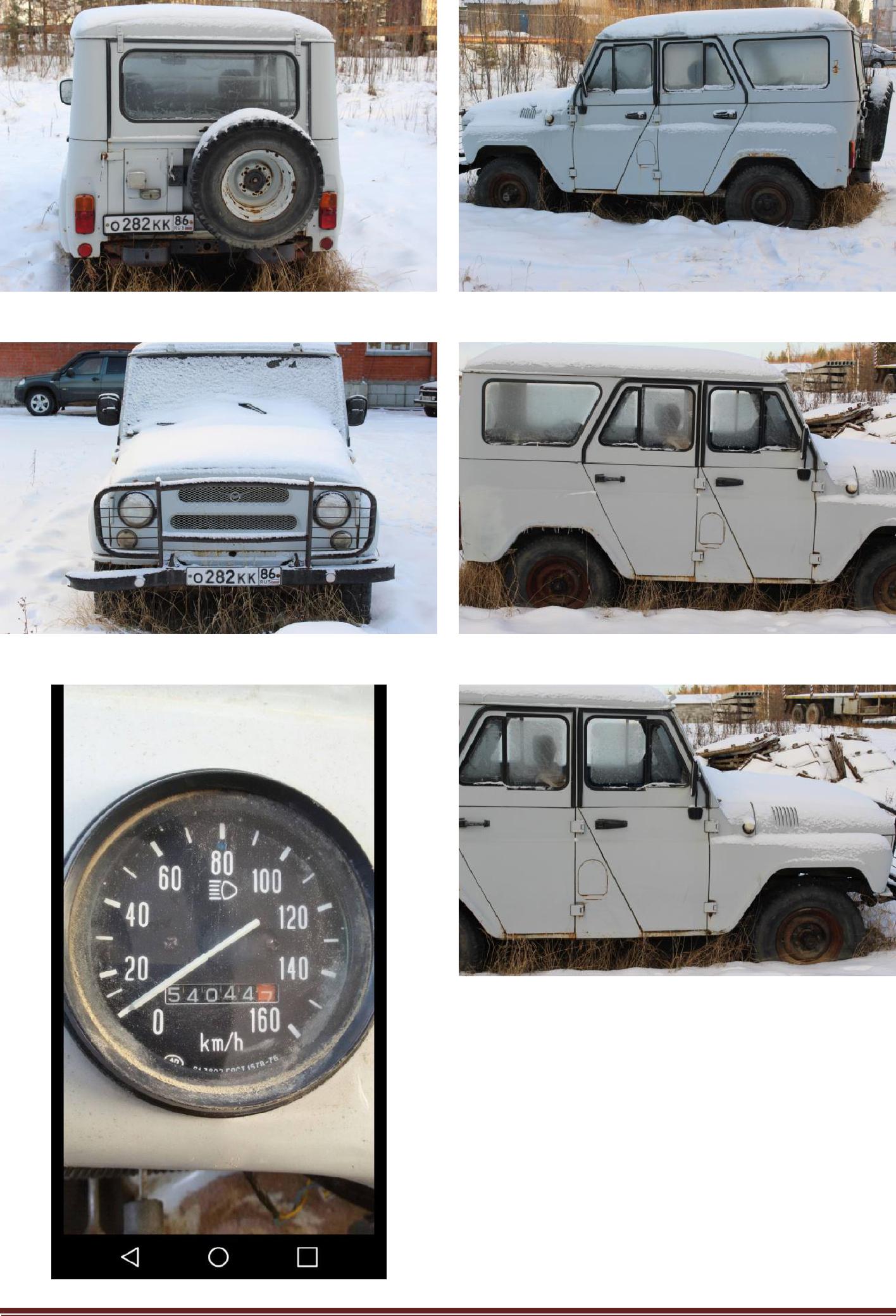 Отчет № 1052/17 от 08 декабря 2017 г.	Страница 31ООО «Сибирское агентство оценки»	ИНН: 8610011618PrScr Объектов Аналогов: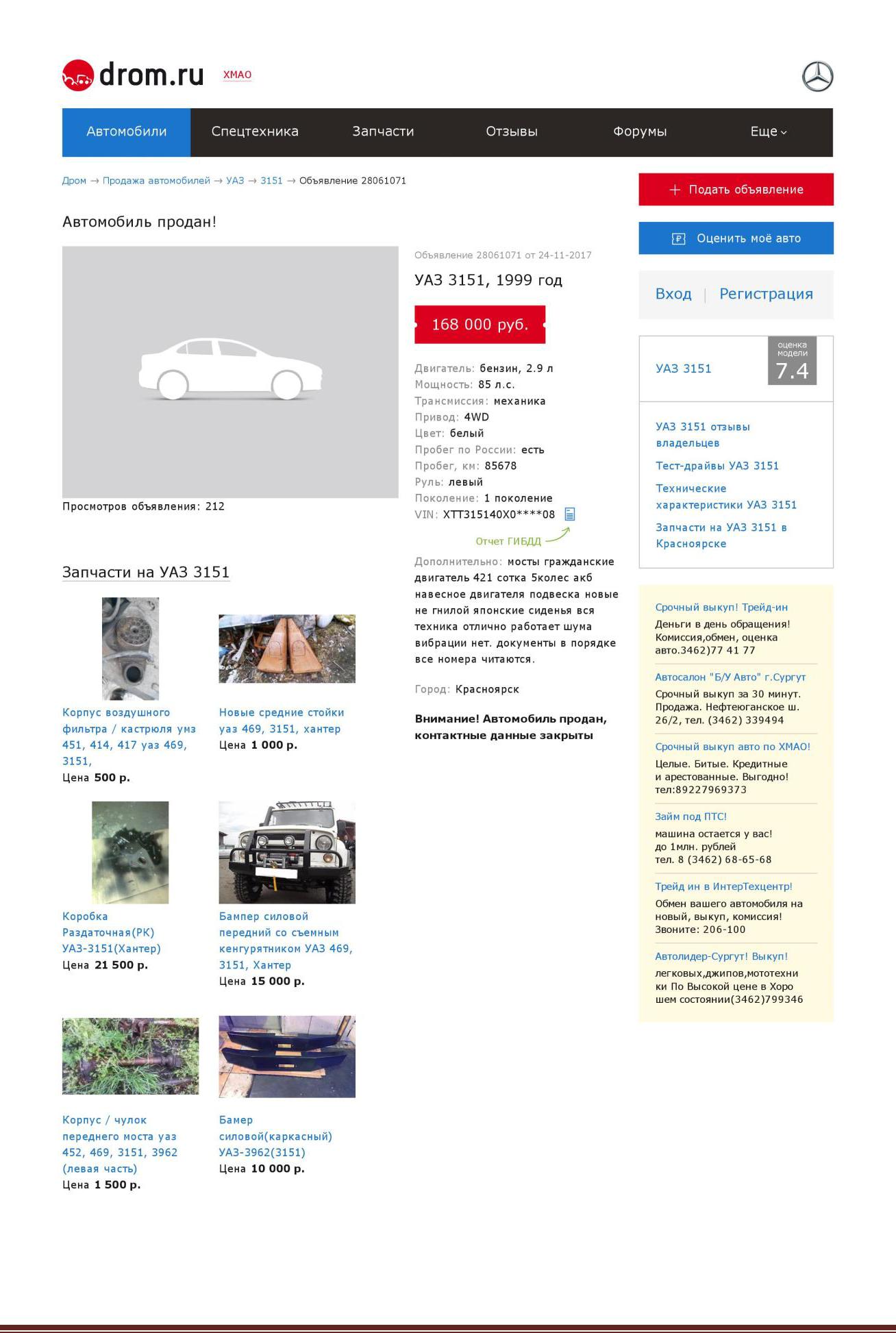 Отчет № 1052/17 от 08 декабря 2017 г.	Страница 32ООО «Сибирское агентство оценки»	ИНН: 8610011618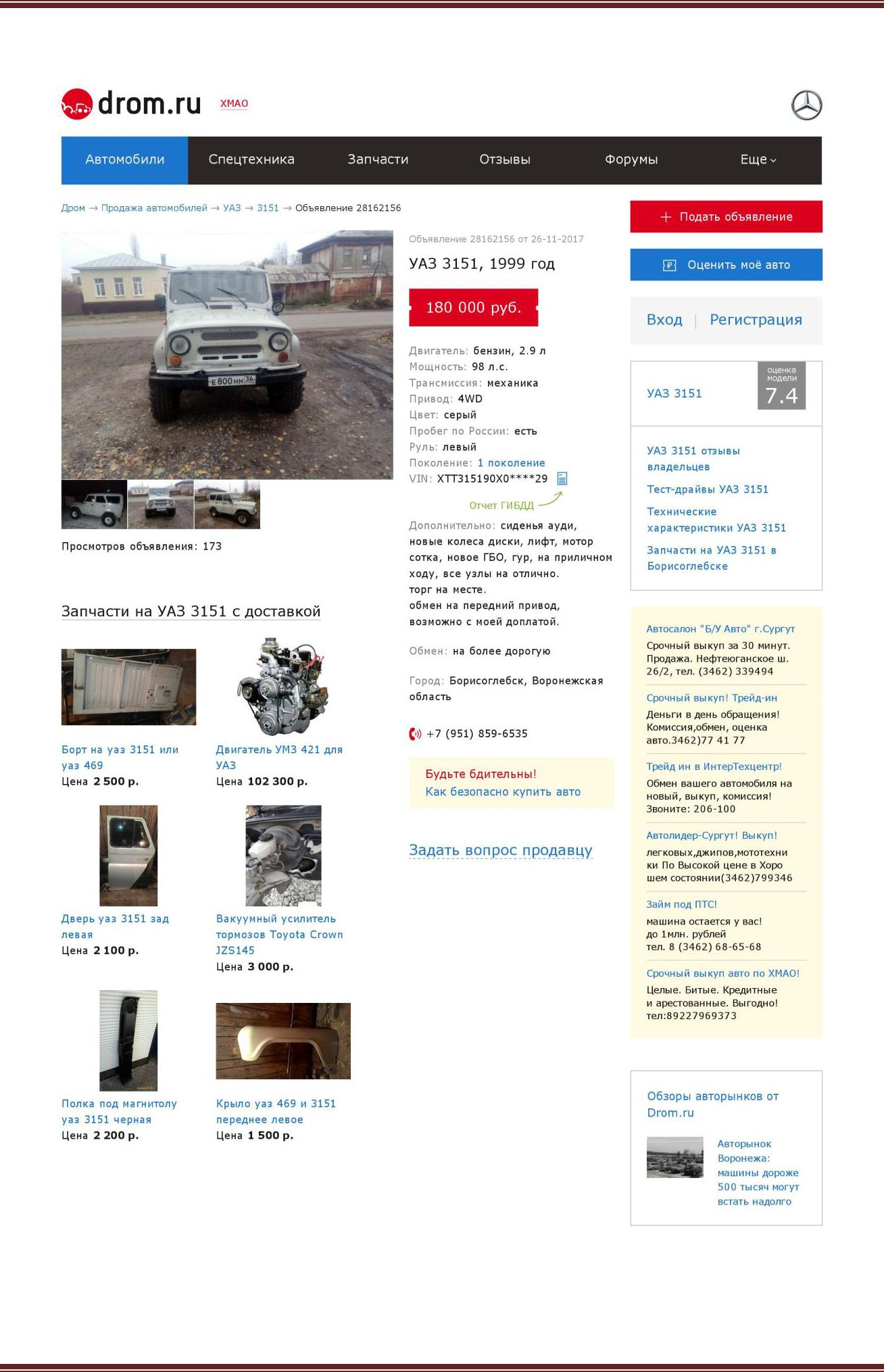 Отчет № 1052/17 от 08 декабря 2017 г.	Страница 33ООО «Сибирское агентство оценки»	ИНН: 8610011618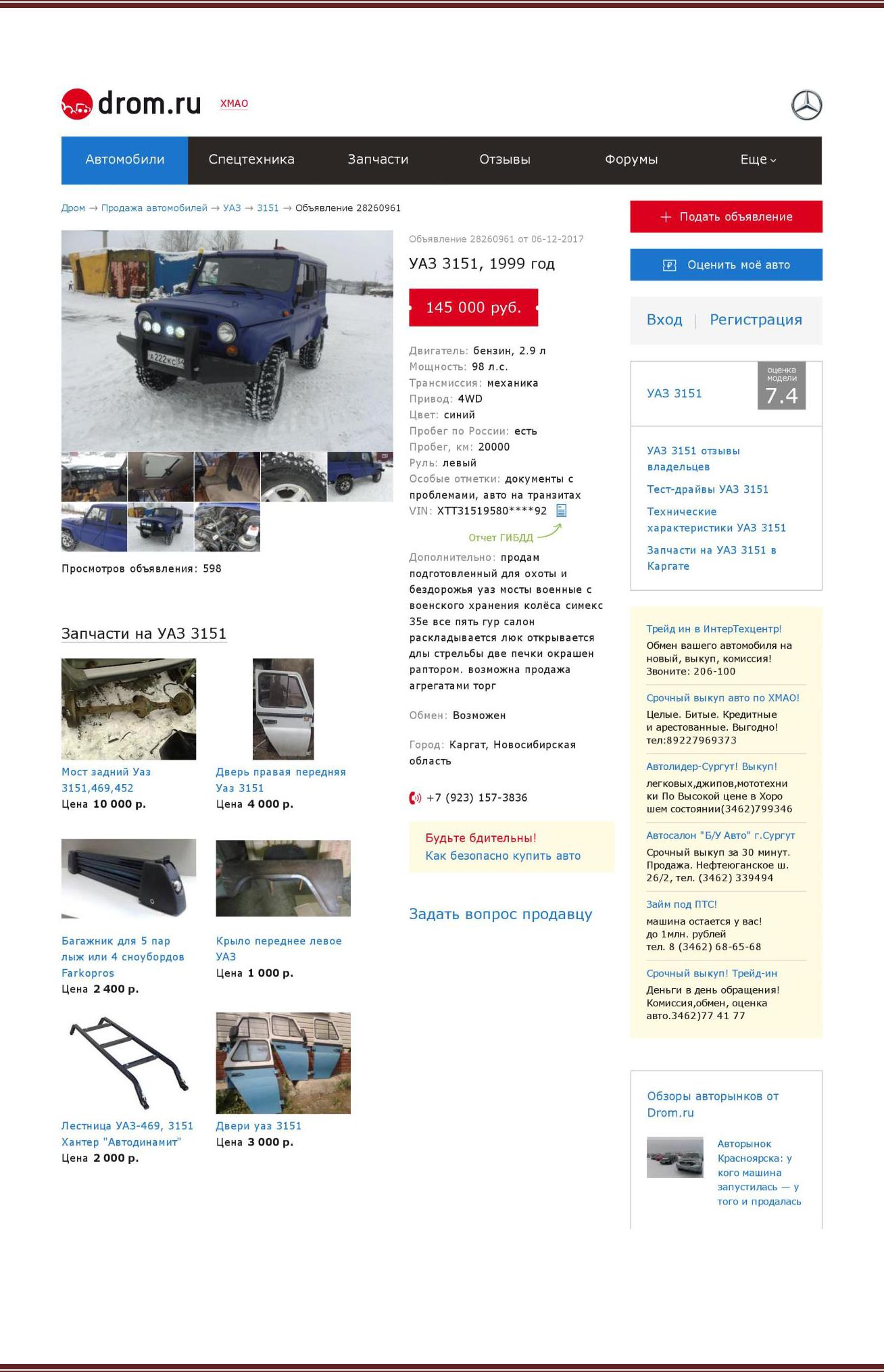 Отчет № 1052/17 от 08 декабря 2017 г.	Страница 34ООО «Сибирское агентство оценки»	ИНН: 8610011618Документы исполнителя: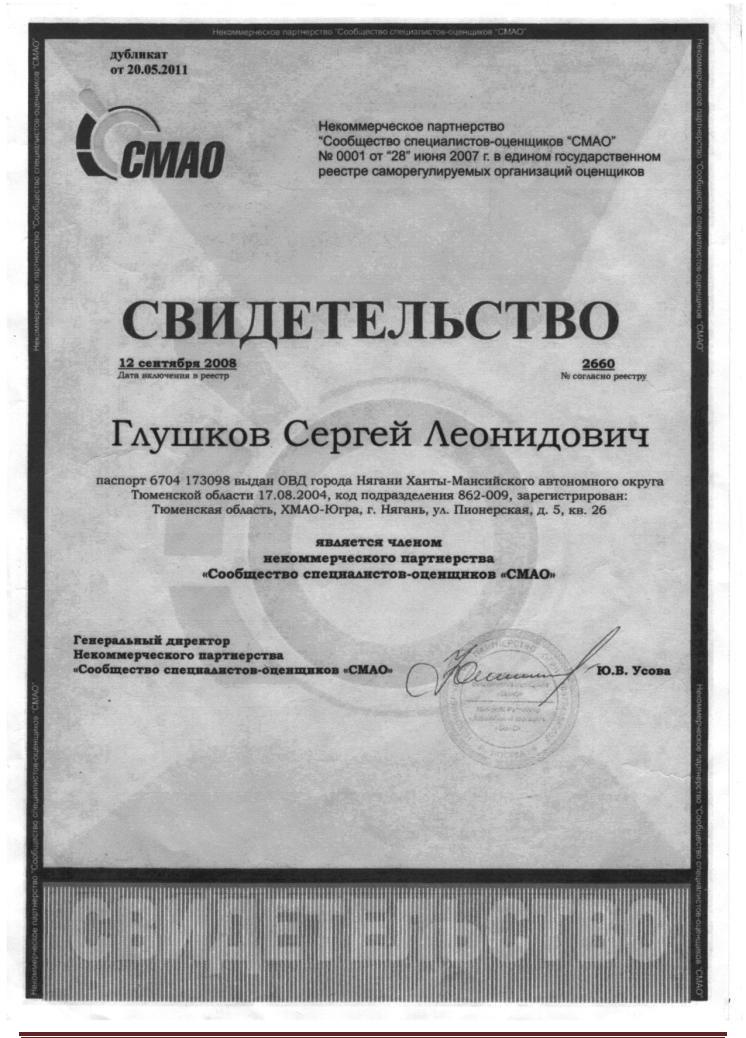 Отчет № 1052/17 от 08 декабря 2017 г.	Страница 35ООО «Сибирское агентство оценки»	ИНН: 8610011618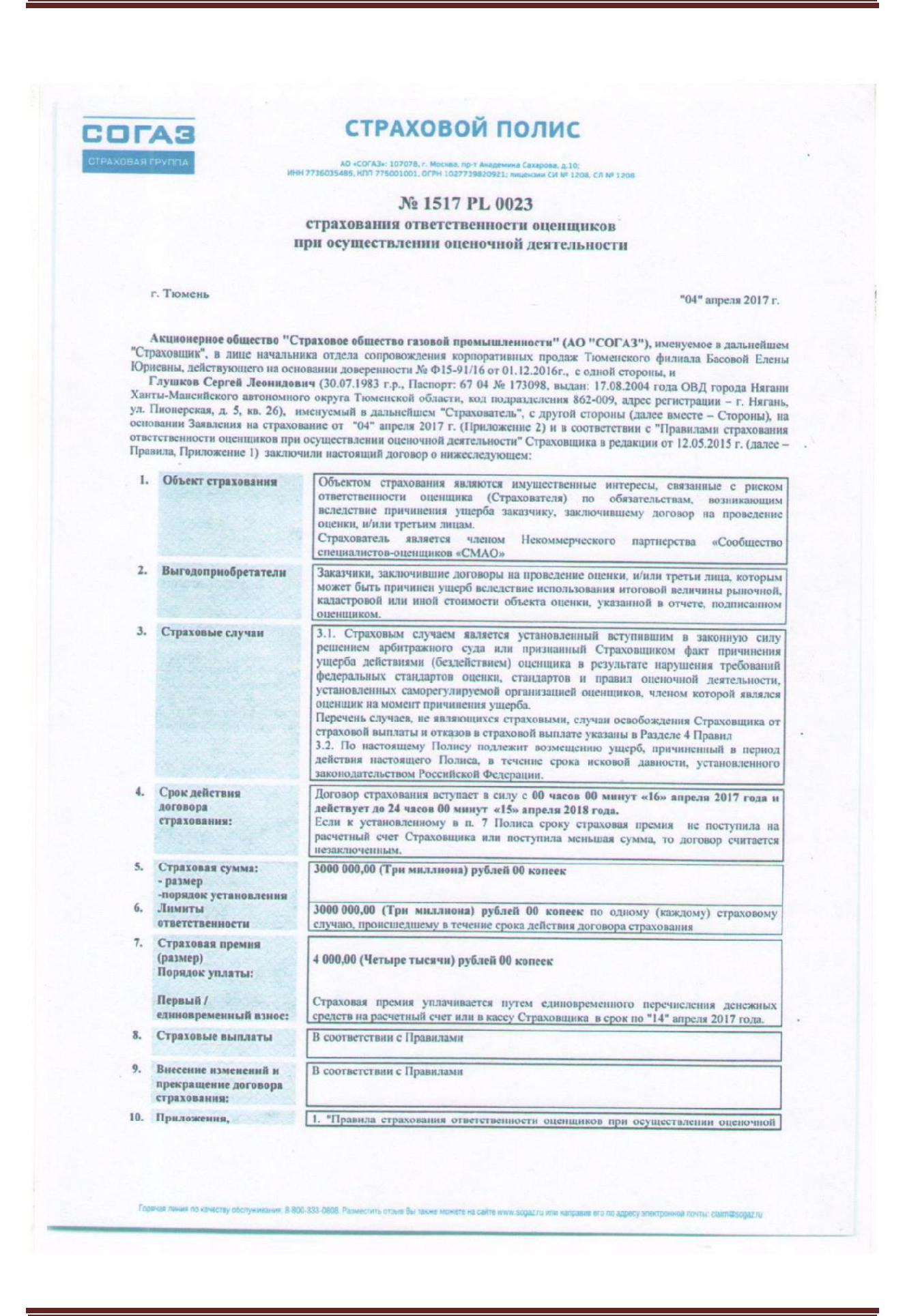 Отчет № 1052/17 от 08 декабря 2017 г.	Страница 36ООО «Сибирское агентство оценки»	ИНН: 8610011618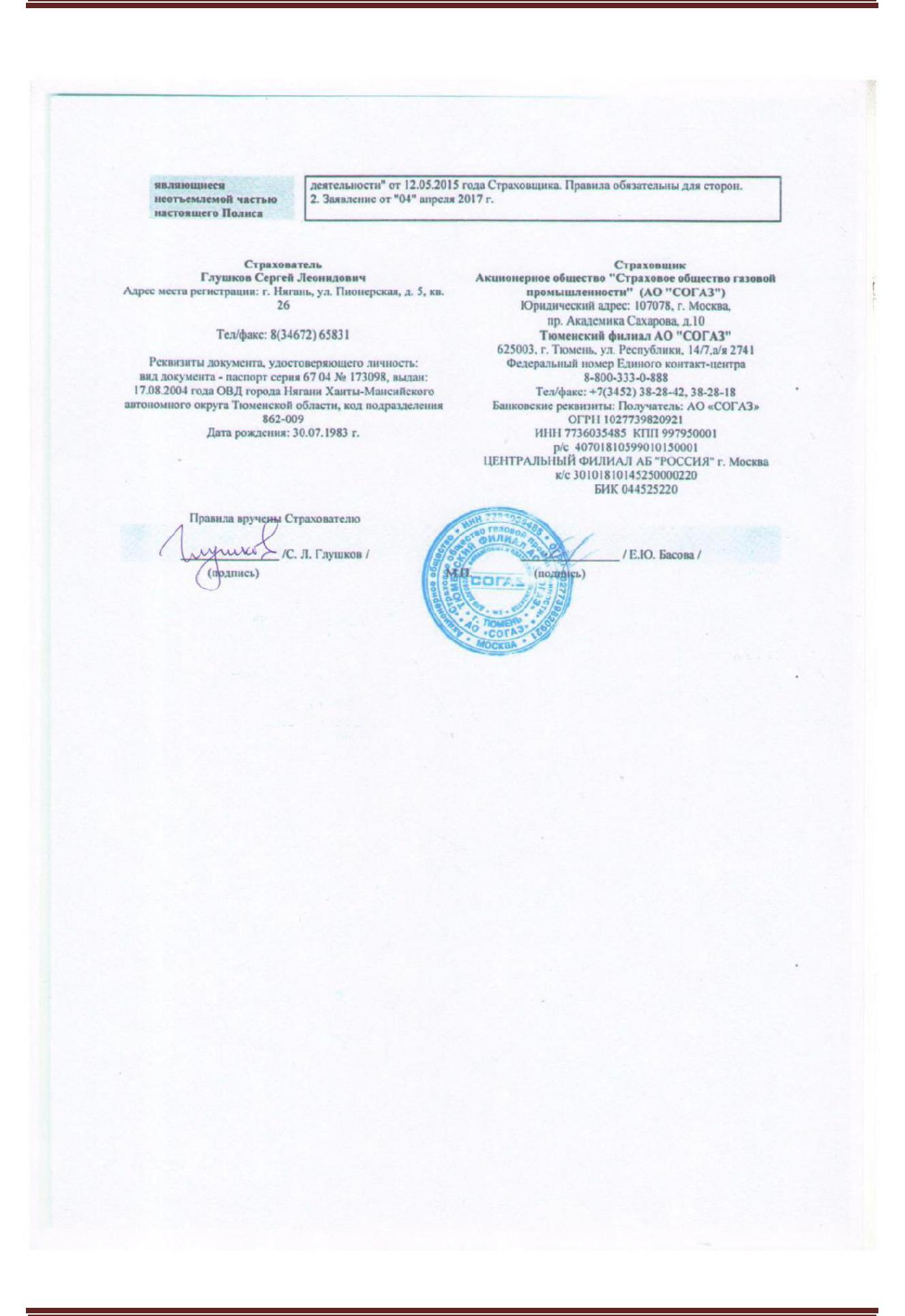 Отчет № 1052/17 от 08 декабря 2017 г.	Страница 37ООО «Сибирское агентство оценки»	ИНН: 8610011618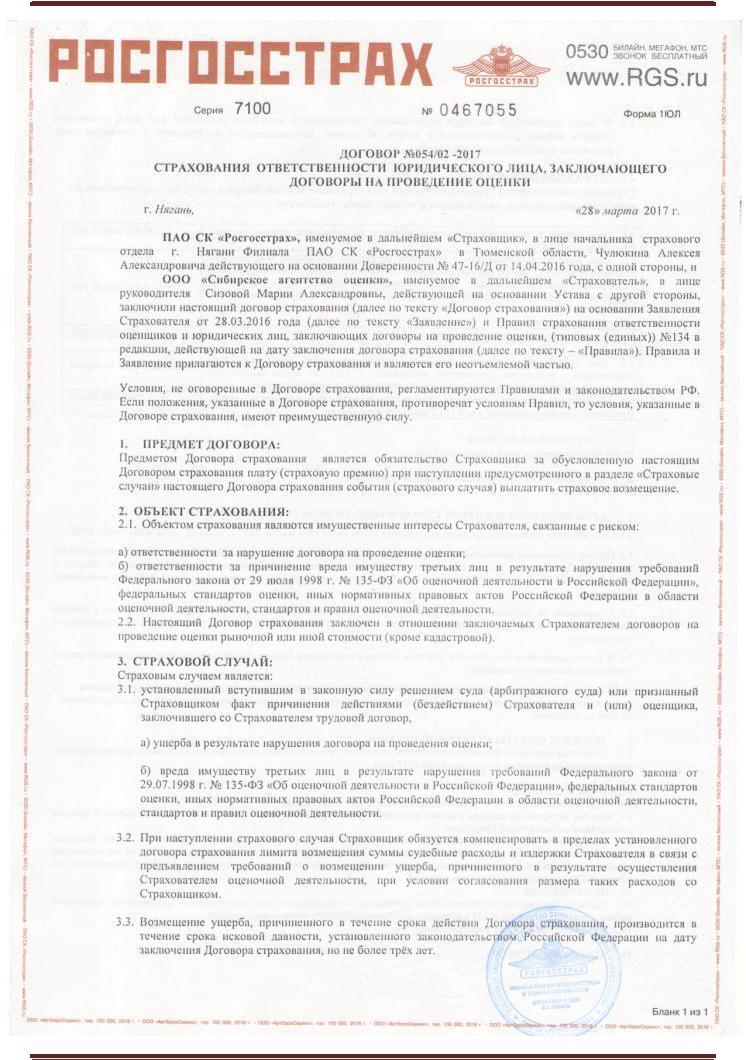 Отчет № 1052/17 от 08 декабря 2017 г.	Страница 38ООО «Сибирское агентство оценки»	ИНН: 8610011618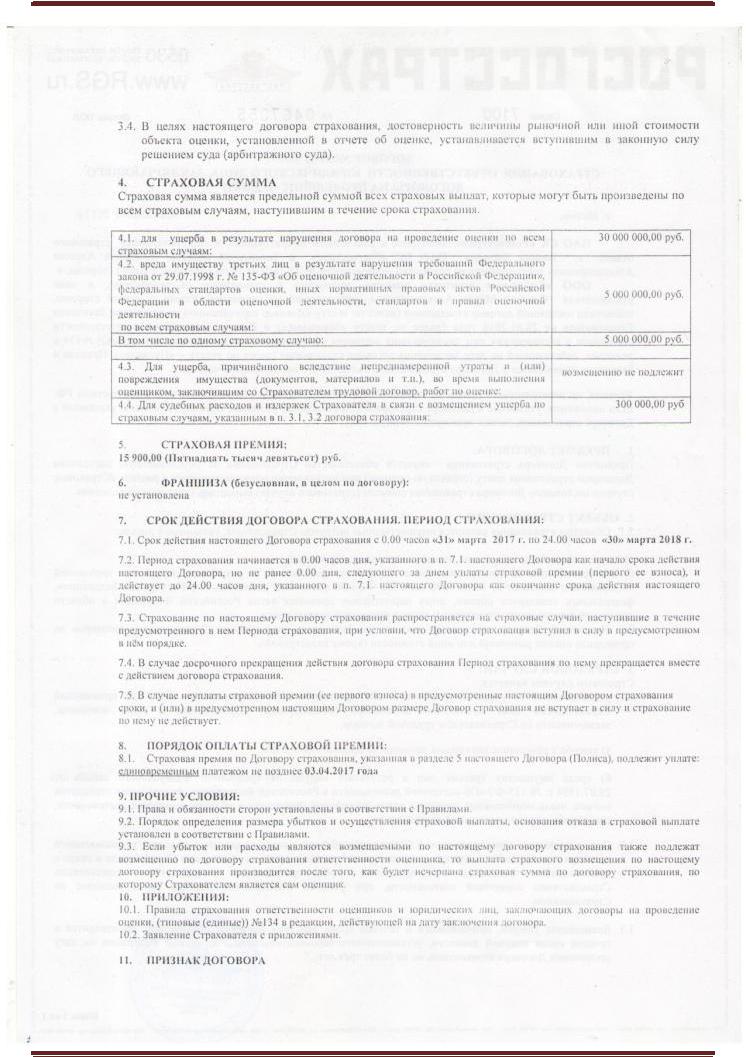 Отчет № 1052/17 от 08 декабря 2017 г.	Страница 39ООО «Сибирское агентство оценки»	ИНН: 8610011618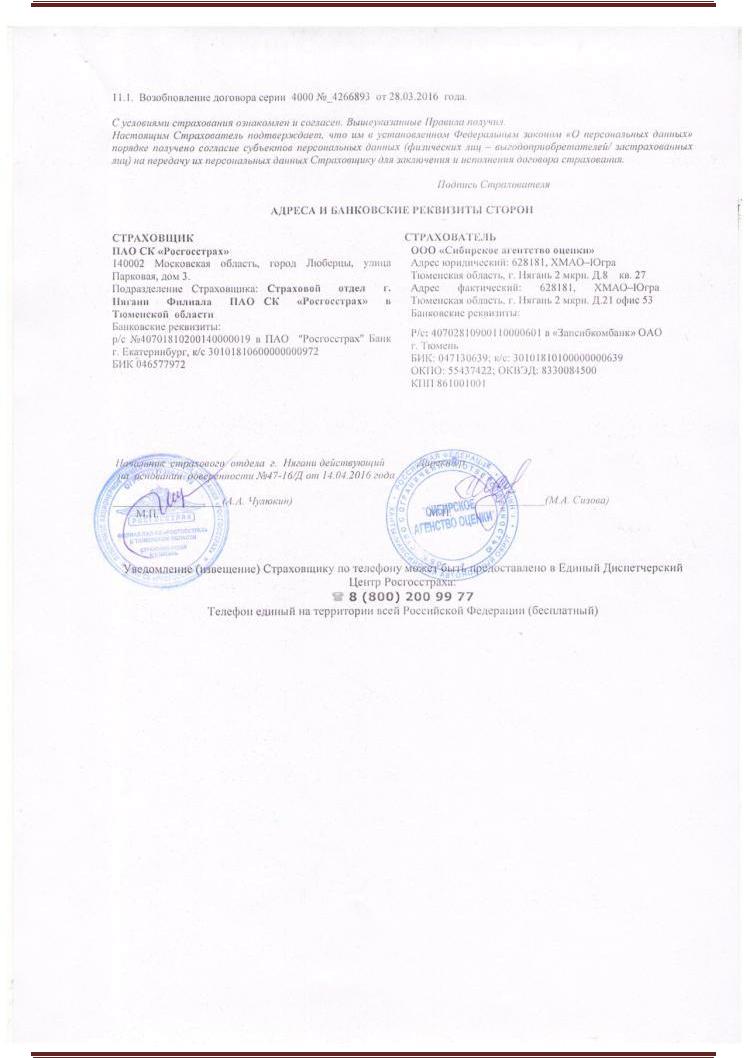 Отчет № 1052/17 от 08 декабря 2017 г.	Страница 40Таблица 1Таблица 1Рыночная стоимость автомобиляРыночная стоимость автомобиля«УАЗ - 31519»,НДС (18%)«УАЗ - 31519»,с учетом НДС, руб.без учета НДС, руб.46 000,0038 983,0546 000,007 016,95(Тридцать восемь тысяч девятьсот(Сорок шесть тысяч) рублей.7 016,95(Тридцать восемь тысяч девятьсот(Сорок шесть тысяч) рублей.восемьдесят три) рубля 05 коп.восемьдесят три) рубля 05 коп.ДиректорМ.А. СизоваООО «Сибирское агентство оценки»Отчет № 1052/17 от 08 декабря 2017 г.Страница 3Основание для проведения оценкиТехническое заданием и договор № 224/17 наТехническое заданием и договор № 224/17 наОснование для проведения оценкипроведение оценки от 04 декабря 2017 г.проведение оценки от 04 декабря 2017 г.проведение оценки от 04 декабря 2017 г.проведение оценки от 04 декабря 2017 г.Краткое описание Объекта оценкиАвтомобиль «УАЗ - 31519»,Автомобиль «УАЗ - 31519»,Краткое описание Объекта оценкирегистрационный знак: О 282 КК 86регистрационный знак: О 282 КК 86регистрационный знак: О 282 КК 86регистрационный знак: О 282 КК 86Наименование собственникаАдминистрация муниципального образованияАдминистрация муниципального образованияНаименование собственникагородское поселение Андрагородское поселение Андрагородское поселение Андрагородское поселение АндраКраткое описание имущественныхПраво собственностиПраво собственностиправПраво собственностиПраво собственностиправДокумент, подтверждающийПаспорт транспортного средстваПаспорт транспортного средстваимущественные права(в Приложении к Отчету на 2 л.)(в Приложении к Отчету на 2 л.)Определение рыночной стоимости Объекта оценкиОпределение рыночной стоимости Объекта оценкиЦель и задачи оценкидля принятия управленческих решений, в т.ч. длядля принятия управленческих решений, в т.ч. длясовершения сделки купли-продажисовершения сделки купли-продажиДата оценки04 декабря 2017 года04 декабря 2017 годаДата осмотра04 декабря 2017 года04 декабря 2017 годаСрок проведения оценкис 04 декабря по 08 декабря 2017 годас 04 декабря по 08 декабря 2017 годаДата составления отчета08 декабря 2017 года08 декабря 2017 годаБалансовая стоимость Объектаоценки на последнюю отчетную дату,0,00руб.РЕЗУЛЬТАТЫ ОЦЕНКИ затратный подходне применялся доходный подходне применялся сравнительный подход46 000,00Итоговая величина рыночной стоимостиИтоговая величина рыночной стоимости46 000,00оцениваемого Объекта, руб.(в т.ч. НДС – 7 016,95 руб.)Полное наименованиеАдминистрация муниципального образования городскоеПолное наименованиепоселение Андрапоселение АндраИНН: 8614006665; КПП: 861401001; ОКТМО: 71821153;р/с: 40204810000000000070 РКЦ Ханты-Мансийск г. Ханты-Банковские реквизитыМансийск; лиц/счет № 650.00.136.1 (по учету бюджетныхБанковские реквизитысредств)   УФК   по   ХМАО   (Комитет   по   управлениюсредств)   УФК   по   ХМАО   (Комитет   по   управлениюмуниципальными финансами л.с.02873033220);БИК: 047162000ОГРН1058600232921Место нахождения юр.адрес: 628125, ХМАО-Югра, Октябрьский район, п.г.т. Андра,Место нахождения юр.мкр. Набережный, д. 1лицамкр. Набережный, д. 1лицател. (34678) 49-5-46тел. (34678) 49-5-466. СВЕДЕНИЯ ОБ ОЦЕНЩИКЕ6. СВЕДЕНИЯ ОБ ОЦЕНЩИКЕ6. СВЕДЕНИЯ ОБ ОЦЕНЩИКЕТаблица 4Таблица 4ФИОГлушков Сергей Леонидовичинформация о членстве в СРООСаморегулируемая межрегиональная ассоциацияинформация о членстве в СРООоценщиков («СМАО»), реестровый номер 2660оценщиков («СМАО»), реестровый номер 2660Отчет № 1052/17 от 08 декабря 2017 г.Отчет № 1052/17 от 08 декабря 2017 г.Страница 8Страница 8Местонахождение СРО123007, г. Москва, Хорошевское шоссе, д. 32А, 3-й123007, г. Москва, Хорошевское шоссе, д. 32А, 3-й123007, г. Москва, Хорошевское шоссе, д. 32А, 3-йМестонахождение СРОподъезд, 2 этажподъезд, 2 этажподъезд, 2 этажподъезд, 2 этажподъезд, 2 этажподъезд, 2 этаж№, дата документа, подтверждающегоВысшее образование в области оценочнойВысшее образование в области оценочнойВысшее образование в области оценочнойполучение профессиональных знанийдеятельности – Диплом Тюменского государственногодеятельности – Диплом Тюменского государственногодеятельности – Диплом Тюменского государственногов области оценочной деятельностиуниверситета от 20.06.2005 г. (№ ВСВ 1598018)университета от 20.06.2005 г. (№ ВСВ 1598018)университета от 20.06.2005 г. (№ ВСВ 1598018)Стаж работы в оценочной11 лет11 лет11 летдеятельности11 лет11 лет11 летдеятельностиСтраховой полис страхования ответственностиСтраховой полис страхования ответственностиСтраховой полис страхования ответственностиоценщиков при осуществлении оценочнойоценщиков при осуществлении оценочнойоценщиков при осуществлении оценочнойдеятельности АО «Страховое общество газовойдеятельности АО «Страховое общество газовойдеятельности АО «Страховое общество газовойСведения о страховании гр.промышленности» (АО «СОГАЗ»), полис № 1517 PLпромышленности» (АО «СОГАЗ»), полис № 1517 PLпромышленности» (АО «СОГАЗ»), полис № 1517 PLответственности0023 от 04 апреля 2017 г. Срок действия страхового0023 от 04 апреля 2017 г. Срок действия страхового0023 от 04 апреля 2017 г. Срок действия страховогополиса: с 16 апреля 2017 года по 15 апреля 2018 г.полиса: с 16 апреля 2017 года по 15 апреля 2018 г.полиса: с 16 апреля 2017 года по 15 апреля 2018 г.Лимит ответственности оценщика 3 000 000,00 (триЛимит ответственности оценщика 3 000 000,00 (триЛимит ответственности оценщика 3 000 000,00 (тримиллиона) руб.миллиона) руб.миллиона) руб.Организационно-правовая формаорганизации, с которой у ОценщикаОбщество с ограниченной ответственностьюОбщество с ограниченной ответственностьюОбщество с ограниченной ответственностьюзаключен трудовой договорПолное наименование организацииОбщество с ограниченной ответственностьюОбщество с ограниченной ответственностьюОбщество с ограниченной ответственностьюПолное наименование организации«Сибирское агентство оценки»«Сибирское агентство оценки»«Сибирское агентство оценки»«Сибирское агентство оценки»«Сибирское агентство оценки»«Сибирское агентство оценки»ОГРН1028601498177Дата присвоения ОГРН14.11.2002 г.14.11.2002 г.14.11.2002 г.Договор страхования ответственности юридическогоДоговор страхования ответственности юридическогоДоговор страхования ответственности юридическоголица,  заключающего  договоры  на  проведениелица,  заключающего  договоры  на  проведениелица,  заключающего  договоры  на  проведениеОбязательное страхованиеоценки: ПАО СК «Росгосстрах» серия 7100 № 0467055оценки: ПАО СК «Росгосстрах» серия 7100 № 0467055оценки: ПАО СК «Росгосстрах» серия 7100 № 0467055профессиональной ответственностиот 28 марта 2017 г.; срок действия договора: с 31от 28 марта 2017 г.; срок действия договора: с 31от 28 марта 2017 г.; срок действия договора: с 31оценщика – юридического лицамарта 2017 по 30 марта 2018 г.марта 2017 по 30 марта 2018 г.марта 2017 по 30 марта 2018 г.Лимит  ответственности  оценщика  –  юридическогоЛимит  ответственности  оценщика  –  юридическогоЛимит  ответственности  оценщика  –  юридическоголица 30 000 000,00 (тридцать миллионов) руб.лица 30 000 000,00 (тридцать миллионов) руб.лица 30 000 000,00 (тридцать миллионов) руб.Место нахождения юридического628181, ХМАО-Югра, Тюменская область, г. Нягань,628181, ХМАО-Югра, Тюменская область, г. Нягань,628181, ХМАО-Югра, Тюменская область, г. Нягань,лица организации2 мкрн., д. 21, офис 532 мкрн., д. 21, офис 532 мкрн., д. 21, офис 53Контактная информациятел./факс (34672) 6-58-31; e-mail: sibao@bk.ruтел./факс (34672) 6-58-31; e-mail: sibao@bk.ruтел./факс (34672) 6-58-31; e-mail: sibao@bk.ruюридического лицател./факс (34672) 6-58-31; e-mail: sibao@bk.ruтел./факс (34672) 6-58-31; e-mail: sibao@bk.ruтел./факс (34672) 6-58-31; e-mail: sibao@bk.ruюридического лица1. Настоящим ООО «Сибирское агентство оценки»1. Настоящим ООО «Сибирское агентство оценки»1. Настоящим ООО «Сибирское агентство оценки»подтверждает полное соблюдение принциповподтверждает полное соблюдение принциповподтверждает полное соблюдение принциповнезависимости, установленных ст. 16независимости, установленных ст. 16независимости, установленных ст. 16Федерального закона от 29.07.1998 N 135-ФЗ «ОбФедерального закона от 29.07.1998 N 135-ФЗ «ОбФедерального закона от 29.07.1998 N 135-ФЗ «Обоценочной деятельности в Российскойоценочной деятельности в Российскойоценочной деятельности в РоссийскойСведения о независимости оценщикаФедерации».Федерации».Федерации».Сведения о независимости оценщика2. ООО «Сибирское агентство оценки» подтверждает,2. ООО «Сибирское агентство оценки» подтверждает,2. ООО «Сибирское агентство оценки» подтверждает,и юридического лица, с которым2. ООО «Сибирское агентство оценки» подтверждает,2. ООО «Сибирское агентство оценки» подтверждает,2. ООО «Сибирское агентство оценки» подтверждает,и юридического лица, с которымчто не имеет имущественного интереса в объектечто не имеет имущественного интереса в объектечто не имеет имущественного интереса в объектеоценщик заключил трудовой договорчто не имеет имущественного интереса в объектечто не имеет имущественного интереса в объектечто не имеет имущественного интереса в объектеоценщик заключил трудовой договороценки и (или) не является аффилированнымоценки и (или) не является аффилированнымоценки и (или) не является аффилированнымоценки и (или) не является аффилированнымоценки и (или) не является аффилированнымоценки и (или) не является аффилированнымлицом заказчика.лицом заказчика.лицом заказчика.3. Размер денежного вознаграждения за проведение3. Размер денежного вознаграждения за проведение3. Размер денежного вознаграждения за проведениеоценки объектов оценки не зависит от итоговойоценки объектов оценки не зависит от итоговойоценки объектов оценки не зависит от итоговойвеличины стоимости объектов оценки, указанной ввеличины стоимости объектов оценки, указанной ввеличины стоимости объектов оценки, указанной внастоящем отчете об оценке.настоящем отчете об оценке.настоящем отчете об оценке.Информация о привлекаемых кНепосредственно к проведению оценки и подготовкеНепосредственно к проведению оценки и подготовкеНепосредственно к проведению оценки и подготовкепроведению оценки, подготовкеОтчета об оценке никакие сторонние организации иОтчета об оценке никакие сторонние организации иОтчета об оценке никакие сторонние организации иОтчет № 1052/17 от 08 декабря 2017 г.Отчет № 1052/17 от 08 декабря 2017 г.Страница 9Страница 9отчёта об оценке стороннихспециалисты (в том числе оценщики) неорганизаций и специалистовпривлекались. Обращение к сторонним организациямили специалистам происходило лишь в рамкахиспользования их баз данных и знаний в качествеисточников информации.Таблица 5КраткоеПолное наименованиеПолное наименованиеСведения о принятииОбоснование длянаименованиеПолное наименованиеПолное наименованиеСведения о принятиииспользованиянаименованиестандартастандартастандартаиспользованиястандартастандартастандартастандартастандартастандартастандартаФедеральный стандарт оценкиФедеральный стандарт оценки№ 1 «Общие понятия оценки,№ 1 «Общие понятия оценки,Приказ МЭРТ1 РФ № 297СтандартФСО № 1подходы к оценке иподходы к оценке иПриказ МЭРТ1 РФ № 297обязателен кФСО № 1подходы к оценке иподходы к оценке иот 20.05.2015 г.обязателен ктребования к проведениютребования к проведениюот 20.05.2015 г.применениютребования к проведениютребования к проведениюприменениюоценки»оценки»Федеральный стандарт оценкиФедеральный стандарт оценкиПриказ МЭРТ РФ № 298СтандартФСО № 2№ 2 «Цель оценки и виды№ 2 «Цель оценки и видыПриказ МЭРТ РФ № 298обязателен кФСО № 2№ 2 «Цель оценки и виды№ 2 «Цель оценки и видыот 20.05.2015 г.обязателен кстоимости»стоимости»от 20.05.2015 г.применениюстоимости»стоимости»применениюФедеральный стандарт оценкиФедеральный стандарт оценкиПриказ МЭРТ РФ № 299СтандартФСО № 3№ 3 «Требования к отчету об№ 3 «Требования к отчету обПриказ МЭРТ РФ № 299обязателен кФСО № 3№ 3 «Требования к отчету об№ 3 «Требования к отчету обот 20.05.2015 г.обязателен коценке»от 20.05.2015 г.применениюоценке»применениюФедеральный стандарт оценкиФедеральный стандарт оценкиПриказ МЭРТ РФ № 328СтандартФСО № 10№ 10 «Оценка стоимости№ 10 «Оценка стоимостиПриказ МЭРТ РФ № 328обязателен кФСО № 10№ 10 «Оценка стоимости№ 10 «Оценка стоимостиот 01.06.2015 г.обязателен кмашин и оборудования»машин и оборудования»от 01.06.2015 г.применениюмашин и оборудования»машин и оборудования»применению1 Министерство экономического развития и торговли.1 Министерство экономического развития и торговли.1 Министерство экономического развития и торговли.1 Министерство экономического развития и торговли.Отчет № 1052/17 от 08 декабря 2017 г.Отчет № 1052/17 от 08 декабря 2017 г.Отчет № 1052/17 от 08 декабря 2017 г.Отчет № 1052/17 от 08 декабря 2017 г.Страница 10№маркаиюль’17июль’1617/167 мес.’177 мес.’1617/16№маркашт.шт.%шт.шт.%шт.шт.%шт.шт.%1LADA121 693125 335-2,9806 186820 894-1,82TOYOTA51 07352 641-3,0330 099335 394-1,63NISSAN24 71624 601+0,5158 330155 573+1,84HYUNDAI20 87319 843+5,2131 837121 389+8,65CHEVROLET19 41919 101+1,7126 679124 029+2,16FORD17 95318 506-3,0115 430113 033+2,17VOLKSWAGEN17 69016 746+5,6111 290105 121+5,98KIA17 17615 434+11,3108 26997 003+11,69RENAULT15 00713 968+7,496 50389 1578,210MITSUBISHI13 46514 306-5,988 97091 485-2,8Всего по России453 943457 948-0,92 946 4722 922 9140,8№модельиюль’17июль’1617/167 мес.’177 мес.’1617/16№модельшт.шт.%шт.шт.%шт.шт.%шт.шт.%1LADA 211413 13813 261-0,987 21388 198-1,12LADA 210712 00913 151-8,780 22884 794-5,43FORD FOCUS11 45711 923-3,973 27071 671+2,24LADA 211010 09110 994-8,267 03070 652-5,15TOYOTA COROLLA91589367-2,257 77759 374-2,76LADA 217088048547+3,057 86655 379+4,57LADA 211274967761-3,449 07650 882-3,68LADA 4X474957324+2,353 76455 236-2,79LADA 211573687746-4,948 76649 378-1,210HYUNDAI SOLARIS69615491+26,842 50533 017+28,7Всего по России453 943457 948-0,92 946 4722 922 914+0,8Марка6 месяцев 2017 года, шт.6 месяцев 2016 года, шт.ДинамикаЛада140 231124 353+13 %Kia85 18969 766+22 %Hyundai70 64164 334+10 %Renault60 83452 041+17 %Toyota43 89544 239-1 %Volkswagen42 82236 277+18 %Nissan35 20836 324-3 %Skoda28 70126 890+7 %ГАЗ25 05324 750+1 %Ford21 90720 678+6 %Mercedes-Benz20 47521 872-6 %УАЗ18 41021 310-14 %Chevrolet14 88914 783+1 %BMW14 57114 161+3 %Mazda11 0519147+21 %Datsun10 8958229+32 %Lexus10 57711 088-5 %Mitsubishi871187090 %Audi840811 132-24 %Lifan71527565-5 %Ravon/Daewoo49468574-42 %Land Rover45574739-4%Volvo31582344+35 %Infiniti26322271+16 %Chery26252673-2 %Subaru25332630-4 %Peugeot22151870+18 %Отчет № 1052/17 от 08 декабря 2017 г.Отчет № 1052/17 от 08 декабря 2017 г.Страница 18Страница 18ООО «Сибирское агентство оценки»ООО «Сибирское агентство оценки»ООО «Сибирское агентство оценки»ИНН: 8610011618Suzuki20392883-29 %Citroen20062127-6 %Porsche19562361-17 %Jaguar1205721+67 %Geely10853108-65 %Fiat10231232-17 %Haval869нет данныхнет данныхJeep747606+23 %Changan737307+140 %Cadillac726599+21 %Mini694623+11 %Genesis515––Honda479719-33 %Zotye46974–*smart338135+150 %Isuzu317248+28 %Dongfeng265608-56 %FAW230500-54 %Iveco176318-45 %Foton12427+359 %Brilliance95646-85 %BAW7393-22 %SsangYong701020-93 %Chrysler516-69 %Alfa Romeo053–Acura0163–Haima0114–* Продажи начались вмарте 2016 годаТаблица 6Таблица 6Таблица 6ПОКАЗАТЕЛЬОбъект-аналогОбъект-аналогОбъект-аналогОбъект-аналогОбъект-аналогОбъект-аналогОбъект-аналогОбъект-аналогОбъект-аналогПОКАЗАТЕЛЬ№ 1№ 1№ 2№ 2№ 3№ 3№ 1№ 1№ 2№ 2№ 3№ 3Марка, модель ТСУАЗ - 31519УАЗ - 31519УАЗ - 31519УАЗ - 31519УАЗ - 31519УАЗ - 31519Год выпуска199919991999199919991999ТехническоехорошеехорошеехорошеехорошеехорошеехорошеесостояниехорошеехорошеехорошеехорошеехорошеехорошеесостояниеПробег85 67885 678с пробегомс пробегом20 00020 000Цена168 000,00168 000,00180 000,00180 000,00145 000,00145 000,00Источникwww.drom.ruwww.drom.ruwww.drom.ruwww.drom.ruwww.drom.ruwww.drom.ruинформацииwww.drom.ruwww.drom.ruwww.drom.ruwww.drom.ruwww.drom.ruwww.drom.ruинформацииТаблица 7Таблица 7Таблица 7Таблица 7Физическая характеристика состояния транспортногоОценка состоянияИзнос, %Износ, %средстваОценка состоянияИзнос, %Износ, %средстване зарегистрированное в органах ГИБДД, в отличном состоянии,после выполнения предпродажной подготовки, без признаковновое0-10%0-10%эксплуатациипрактически новое, на гарантийном периоде эксплуатации, свыполненными объемами технического обслуживания неочень хорошее10-25%10-25%требующее ремонта или замены каких-либо частейна послегарантийном периоде эксплуатации, с выполненнымиобъемами технического облуживания, не требующее текущегохорошее25-40%ремонта или замены каких-либо частейс выполненными объемами технического обслуживания,требующее текущего ремонта или замены некоторых деталей;удовлетворительное40-60%40-60%имеющее незначительные повреждения лакокрасочногоудовлетворительное40-60%40-60%имеющее незначительные повреждения лакокрасочногопокрытияпригодно для дальнейшей эксплуатации. Требует выполненияработ по текущему ремонту агрегатов, кузова, частичногоусловно пригодное60-75%60-75%восстановления наружной окраскинаходится в эксплуатации. Требует значительного ремонта:номерных агрегатов (двигателя, рамы, кузова), восстановлениянеудовлетворительное75-80%значительной части лакокрасочного покрытия. Требуемыйнеудовлетворительное75-80%значительной части лакокрасочного покрытия. Требуемыйремонт все еще экономически целесообразеннаходится в критическом состоянии или выведено изэксплуатации. Требуемый ремонт уже экономическипредельное80-100%80-100%нецелесообразенТаблица 8Марка, модель АМТСОбъектОбъект-Объект-Объект-(«УАЗ - 31519»)оценкианалог 1аналог 2аналог 3Цена продажи168 000,00180 000,00145 000,00(предложения), руб.168 000,00180 000,00145 000,00(предложения), руб.Поправки на техническую сопоставимостьПоправки на техническую сопоставимостьПоправки на техническую сопоставимостьПоправки на техническую сопоставимостьГод выпуска1999199919991999Корректировка, %1---Скорректированная цена,168 000,00180 000,00145 000,00руб.168 000,00180 000,00145 000,00руб.Пробег540 44785 678с пробегом20 000Корректировка, %2-20%-20%-20%Скорректированная цена,134 400,00144 000,00116 000,00руб.134 400,00144 000,00116 000,00руб.Техническое состояниенеудовлетвохорошеехорошеехорошееТехническое состояниерительноехорошеехорошеехорошеерительноеКорректировка, %3-60%-60%-60%Скорректированная цена,53 760,0057 600,0046 400,00руб.53 760,0057 600,0046 400,00руб.КомплектациябазоваябазоваябазоваябазоваяКорректировка, %4---Скорректированная цена,53 760,0057 600,0046 400,00руб.53 760,0057 600,0046 400,00руб.Поправки на различия в условиях продажПоправки на различия в условиях продажПоправки на различия в условиях продажПоправки на различия в условиях продажУторгованиеторгторгторгКорректировка, %5-11,8%-11,8%-11,8%Скорректированная цена,47 416,3250 803,2040 924,80руб.47 416,3250 803,2040 924,80руб.Условия платежаналичныеналичныеналичныеналичныеКорректировка, %6---Скорректированная цена,47 416,3250 803,2040 924,80руб.47 416,3250 803,2040 924,80руб.Отчет № 1052/17 от 08 декабря 2017 г.Отчет № 1052/17 от 08 декабря 2017 г.Отчет № 1052/17 от 08 декабря 2017 г.Страница 24Дата продажииюнь 2017 г.июнь 2017 г.июнь 2017 г.июнь 2017 г.Корректировка, %7---Скорректированная цена,47 416,3250 803,2040 924,80руб.47 416,3250 803,2040 924,80руб.Стоимость ТС рассчитаннаясравнительным подходом,46 381,44руб.Таблица 11Таблица 11Рыночная стоимость автомобиляРыночная стоимость автомобиля«УАЗ - 31519»,НДС (18%)«УАЗ - 31519»,с учетом НДС, руб.без учета НДС, руб.38 983,0546 000,007 016,95(Тридцать восемь тысяч(Сорок шесть тысяч) рублей.7 016,95девятьсот восемьдесят три) рубля(Сорок шесть тысяч) рублей.девятьсот восемьдесят три) рубля05 коп.